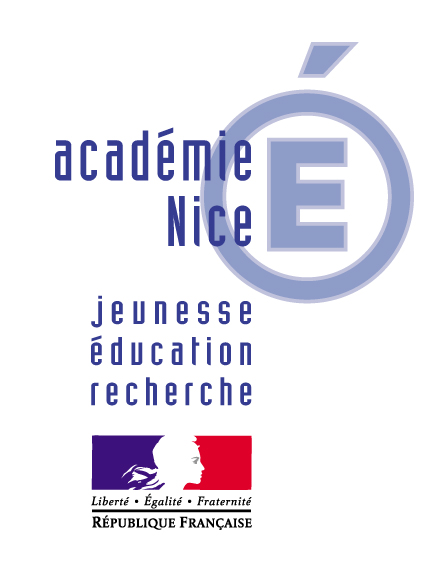 GUIDE ACADEMIQUE DE MISE EN ŒUVRE DU  CCFBaccalauréat professionnelHygiène Propreté Stérilisation  Et diplôme intermédiaire BEP Hygiène PropretéMISE EN ŒUVRE DU CONTROLE EN COURS DE FORMATIONDOSSIER – TYPE A DESTINATION DES CENTRES DE FORMATIONLE CONTROLE EN COURS DE FORMATION : rappels                                         p 3             SCHEMA D’ORGANISATION DES FORMATIONS DE    ENVIRONNEMENT ET PRESENTATION DU DIPLOME                                         p 4 MILIEU PROFESSIONNEL                                                                                                                                           p 74. L’EVALUATION PAR  ŒUVRE DU CCF                                                  p 91. LE CONTROLE EN COURS DE FORMATION : rappelsTexte de référence : NS 97-077 du 18 mars 1997C'est Quoi ? 	C'est un mode d'évaluation certificative des compétences terminales introduit progressivement dans le règlement des examens depuis 1992 au fur et à mesure de leur rénovation. Cette évaluation est basée sur le sondage, par les formateurs eux-mêmes à mesure que les formés atteignent le niveau requis.Qui est concerné ? 	Les élèves d'établissements publics ou privés sous contrat, ou dans des sections de CFA habilitées par le recteur, les stagiaires formation continue en GRETAPourquoi ? 			Pour rendre plus proche l'évaluation et la formation 				Pour prendre en compte la formation reçue en entreprise				Pour adapter la formation aux particularités de l'emploiOù  l'organiser ?	Selon les modalités prévues par le règlement d'examen du diplôme, une ou plusieurs situations d'évaluations sont organisées en centre de formation et en milieu professionnelQuand ?	Les évaluations sont réparties dans le temps sur la deuxième année de formationComment ?	En milieu professionnel : au préalable, les formateurs effectuent un choix judicieux des entreprises d'accueil des Périodes de Formation en milieu professionnel support des évaluations et rencontrent les responsables des entreprises pour leur expliquer et définir :- le mode d'évaluation et l'utilisation des documents d'évaluation académiques- leur rôle dans cette évaluationaprès l'évaluation les formateurs interviennent pour arrêter la proposition de note En centre de formation : les formateurs organisent les évaluations d'activités professionnelles caractéristiques dans la continuité du processus de formation pour un ou plusieurs élèves sous la responsabilité du chef d'établissement. Des professionnels sont associés dans la mesure du possible à la mise en œuvre de l’évaluation.	2. SCHEMA D’ORGANISATION DES FORMATIONS DE    ENVIRONNEMENT ET PRESENTATION DU DIPLOME                                        Depuis la rentrée 2009 s’est engagée la rénovation de la voie professionnelle. Elle permet à chaque jeune sortant de 3ème  :-	soit de préparer un CAP,-	soit de préparer un baccalauréat professionnel en 3 ans.Les jeunes qui préparent le baccalauréat professionnel Hygiène Propreté Stérilisation se présenteront, en cours de cursus, aux épreuves d’une certification intermédiaire de niveau V. Pour le BCP Hygiène Propreté Stérilisation, le BEP Hygiène Propreté  a été retenu comme diplôme intermédiaire.2.1. Présentation du diplôme Définition de l’emploi Le titulaire de la spécialité Hygiène, propreté, stérilisation de baccalauréat professionnel est un professionnel qualifié qui exerce les emplois suivants :chef de chantier ou chef d’équipe ou chef de site dans les secteurs de la propreté et de l’hygiène,agent qualifié en service de stérilisation ou en entreprise de stérilisation,agent qualifié ou chef d'équipe en entretien des salles propres et environnements maîtrisés. Secteurs professionnels Le titulaire de la spécialité Hygiène, propreté, stérilisation de baccalauréat professionnel exerce ses activités principalement dans les secteurs publics ou privés suivants :entreprises et services commerciaux, administratifs, industriels, sportifs, culturels, transports collectifs…,collectivités : établissements scolaires, logements collectifs…,établissements de soins, médico-sociaux, laboratoires , cliniques vétérinaires,entreprises à contraintes de contaminations particulaires, biologiques ou chimiques : industries agroalimentaires, pharmaceutiques, cosmétiques, optiques, micro-électroniques, spatiales...,entreprises de stérilisation et services assurant la stérilisation pour les établissements de soins.FonctionsDans l’exercice de sa profession, le titulaire de la spécialité Hygiène, propreté, stérilisation de baccalauréat professionnel est amené à exercer des activités qui peuvent être classées en 5 fonctions : - organisation des interventions :analyse et planification des opérations, gestion des ressources matérielles à disposition, mise en œuvre des plans de prévention, de la démarche qualité, de pratiques environnementales, prise en compte des contraintes économiques …, - élaboration et/ou mise en œuvre des procédures et modes opératoires :maîtrise des techniques d’entretien courant et de remise en état y compris en milieux sensibles ;maîtrise des opérations de stérilisation ; - conduite d’une équipe :gestion des ressources humaines sur le site d’intervention, participation à l’information et à la formation des personnels;- gestion des opérations de maintenance :gestion du matériel et des équipements, organisation de la maintenance ;- communication en situation professionnelle :relation avec les équipes de travail et la hiérarchie, relation avec les clients, les usagers et les fournisseurs. Selon les secteurs, il exerce ses activités en responsabilité totale ou partielle. L’exercice du métier prend en compte en permanence et de manière transverse :la connaissance de l’entreprise et/ou du contexte professionnel et économique,les réglementations et normes en vigueur, la santé et la sécurité au travail,la qualité,le développement durable, la maîtrise des outils informatiques et logiciels professionnels.2.2. Les secteurs d’activités du Baccalauréat professionnel Hygiène Propreté Stérilisation : présentation synthétique3.  MILIEU PROFESSIONNELLa formation sous statut scolaire préparant au baccalauréat professionnel prévoit 22 semaines de formation en milieu professionnel. La durée de  nécessaire pour l’évaluation de l’épreuve pratique en entreprise du BEP Hygiène Propreté (certification intermédiaire) est de 6 semaines, incluses dans les 22 semaines prévues pour le baccalauréat professionnel.Objectifs de la formation en milieu professionnelapprendre à travailler en situation réelle, dans des conditions difficiles à réunir dans un établissement de formation ;découvrir l’entreprise dans ses fonctions, ses contraintes, ses structures, et comme un lieu organisé d’activités industrielles et commerciales ;s’insérer dans une équipe de professionnels, où il peut prendre toute la mesure de l’importance des relations humaines ;prendre en charge un ou plusieurs chantiers, et gérer l’ensemble des problèmes liés à son activité sous la tutelle du formateur en entreprise, acquérir un esprit « qualité » ;intégrer les enjeux de l’hygiène et de la sécurité dans des situations professionnelles réelles.3.2. Répartition des PFMP* et des CCF* sur les 3 années de formation*PFMP / Période de Formation en Milieu Professionnel*CCF/Contrôle en Cours de Formation3.3. LES DIFFERENTS ACTEURS ET LEURS ROLES durant les périodes de formation en milieu professionnel.L’entreprise d’accueilElle présente : 	- L’entreprise et sa structure.	- L’élève stagiaire à son tuteur.	- L’élève stagiaire à l’ensemble du personnel.	- Le personnel et leurs fonctions.Le tuteur C’est un professionnel confirmé, sensibilisé à l’encadrement. Il doit piloter l’élève stagiaire, le mettre en confiance, participer à sa formation et évaluer ses compétences, c’est- à dire :		- Conseiller son stagiaire.		- Veiller au bon déroulement de la période.		- Diriger l’élève dans les réalisations (en lui présentant les règles de sécurité).		- Intégrer le stagiaire à l’équipe de travail.		- Communiquer avec l’enseignant chargé du suivi.		- Contrôler rigoureusement les absences et signaler tous les manquements au lycée.		- Evaluer chaque période de formation avec le professeur de la spécialité ou / et avec le professeur chargé de suivi. (cf. livret de suivi)Réaliser conjointement avec le professeur de la spécialité, l’évaluation obligatoire pour l’obtention  du BAC.L’élève stagiaireIl doit :- Découvrir le milieu professionnel.- S’intégrer à la vie de l’entreprise.- Exécuter des tâches professionnelles dans le contexte des activités professionnelles de l’entreprise.- développer ses compétences- Développer son autonomie.- Se conformer aux règles de sécurité.- Prévenir le lycée de toutes absences et les justifier.- S’informer sur ses progrès réalisés pendant la période de formation.- Renseigner régulièrement le livret de suivi.Le professeur de la spécialité ou / et le professeur chargé du suiviIl doit :  - Préciser le contenu de la formation. (cf. livret de suivi).- veiller à la tenue du livret de suivi par l’élève.- Veiller au bon déroulement de la formation en étroite collaboration avec le tuteur.- Apporter éventuellement un complément méthodologique pour la  partie formation- Participer avec le tuteur à l’évaluation de l’élève dans le cadre de son examen.4.L’EVALUATION PAR  ŒUVRE DU  CCFBaccalauréat professionnelHygiène Propreté StérilisationEt diplôme intermédiaire BEP Hygiène PropretéContrôle en cours de formationArrêté du 19 Février 2013Mise en œuvre du CCF dans le cadre de la certification intermédiaire du Baccalauréat professionnel Hygiène Propreté StérilisationRèglement d’examen du BEP Hygiène PropretéCCF. : Contrôle en cours de formation. (1) dont coefficient 1 pour , Santé, Environnement (PSE)Structure de l’évaluation des épreuves professionnelles par Contrôle en Cours de Formation Le règlement d’examen présente 2 épreuves professionnelles :EP1 Analyse d’une situation professionnelle (coefficient 4)EP2 Techniques professionnelles (coefficient 8 + 1 pour )Elles sont toutes les deux validées par Contrôle en Cours de Formation dans les lycées professionnels publics et privés sous contrat, les CFA habilités au CCF et les GRETA.La note obtenue à l’épreuve, proposée au jury par l’équipe pédagogique, résulte de l’addition des points obtenus à chacune de ces deux évaluationsOrganisation du contrôle en cours de formation en milieu professionnelConformément à la définition de l’épreuve EP2, techniques professionnelles, une situation d’évaluation par contrôle en cours de formation est validée à l’issue d’une période de formation en milieu professionnel réalisée en fin de classe de seconde ou au cours du premier semestre de la classe de première. Il sera pertinent de privilégier la période permettant d’évaluer les compétences attendues si elles sont maîtrisées par l’élève après ses apprentissages  et que l’entreprise le placera en situation de mettre en œuvre les techniques ciblées par l’évaluation. Bien que les activités menées  par le stagiaire pendant la PFMP couvrent un champ plus large, l’évaluation porte uniquement sur la mise en œuvre des opérations d’entretien courant et les activités connexes qu’elles génèrent.La situation d’évaluation prend en compte la totalité de , le tuteur observe le stagiaire pendant les différentes activités réalisées. Il peut compléter l’observation par une interrogation orale permettant de justifier les actions pour conforter l’évaluation de certaines compétences. En fin de période, il positionne les résultats sur la grille d’évaluation académique correspondant à la nature de l’évaluation, fournie par l’établissement de formation. La note qui sera proposée au jury est arrêtée conjointement avec un des professeurs de l’enseignement professionnel. Elle n’est pas communiquée au candidat.  Organisation du contrôle en cours de formation en centre de formationRappel des généralités sur le Contrôle en Cours de Formation (note de service n° 92.329 du 9 novembre 1992 (BO n°44 du 19/11/92).Le CCF est un mode de validation de compétences terminales par sondages à travers lesquels toutes les compétences ne sont pas nécessairement évaluées. Les phases d’évaluation interviennent à différents moments du cycle pour chacun des élèves d’un groupe et s’intègrent dans le processus de formation.4.1. Information des candidatsLes candidats sont informés très tôt des modalités d’évaluation par CCF, objectifs visés, organisation, définition des épreuves, grilles d’évaluation. Cette transparence de l’évaluation les met en situation de réussite. Ils sont informés à l’avance des date(s) et horaire(s) de l’évaluation selon plusieurs possibilités :inscription dans le carnet de correspondance,inscription dans le cahier de textes de la classe,émargement d’une liste.Il n’y a pas lieu d’envoyer des convocations individuelles à domicile. La note attribuée à l’issue de l’évaluation et proposée au jury ne lui est pas communiquée. 4.2. CalendrierLes évaluations sont organisées lorsque les élèves maîtrisent les techniques, dans tous les cas, pendant les périodes fixées par le référentiel. Le chef d’établissement et le chef de travaux sont informés de l’organisation prévue pour les évaluations : dates, heures, lieux, noms, qualités et coordonnées des professionnels qui participent éventuellement.4.3. Participation du professionnelConformément au règlement d’examen, un professionnel est, dans la mesure du possible, associé à l’évaluation en établissement de formation. Aucune rémunération n’est prévue dans ce cadre. En conséquence, la participation des professionnels est sur la base du volontariat, Il leur est adressé une invitation à participer aux évaluations après contact par les enseignants et information des dates du CCF. Cette participation peut entraîner la nécessité de regrouper des évaluations sur des temps banalisés mais en aucun cas les élèves non évalués ne doivent être libérés sans travail à réaliser en autonomie.4.4. Supports d’évaluationUne situation d’évaluation est une situation qui permet la réalisation d’une activité dans un contexte donné. Elle doit être définie à partir des éléments suivants :la définition de l’activité à réaliser dans un contexte professionnel donné parmi les activités auxquelles le candidat a déjà été formé et en conformité avec la définition de l’épreuve d’examen ;les conditions de réalisation, temps imparti, documents, matériels et produits mis à disposition ;les compétences évaluées ;les critères d’évaluation en référence aux grilles d'évaluation ;le barème de notation.Les supports d’évaluation peuvent être identiques ou non pour un même groupe de candidats évalués lors d’une même séance.4.4.1. Forme du support de la situation d’évaluationPour l’épreuve EP1On veillera à poser des questions qui permettent d’évaluer l’ensemble des compétences concernées par l’épreuve. Quelques exemples sont proposés dans le tableau ci-dessous. Des questions de connaissances sur les savoirs S1, S2 et S3, seront posées, celles-ci étant directement liées à la situation professionnelle proposée.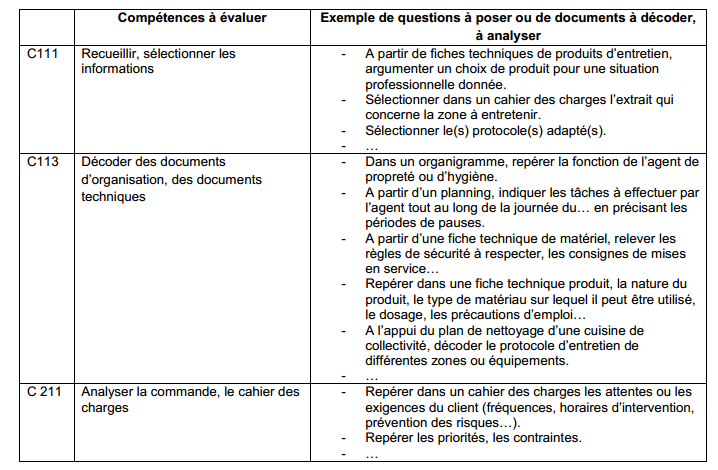 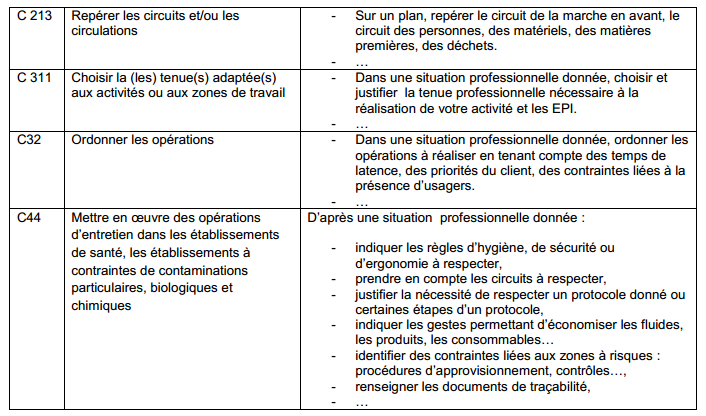 4.4.2. Exemples de documents techniques et de documents réponse - Fiche d’état des lieux- Fiche de préparation de chantier- Fiche de traçabilité- Fiche de contrôle qualité….Exemples de documents supports utilisables dans le cadre des épreuves du BEP Hygiène propreté. EP1 NOM :                                                  PRENOM :                                                               DATE : FICHE 1 :                                                                  COMMANDE DE TRAVAUXFICHE 2FICHE 3 :	FICHE DE POSTE				ATTENTION  cette fiche comprend deux partiesPréparation du matériel et des produitsGamme opératoireFICHE 4 :4.4.3.  Exemples de maquettes de présentation de la situation EP1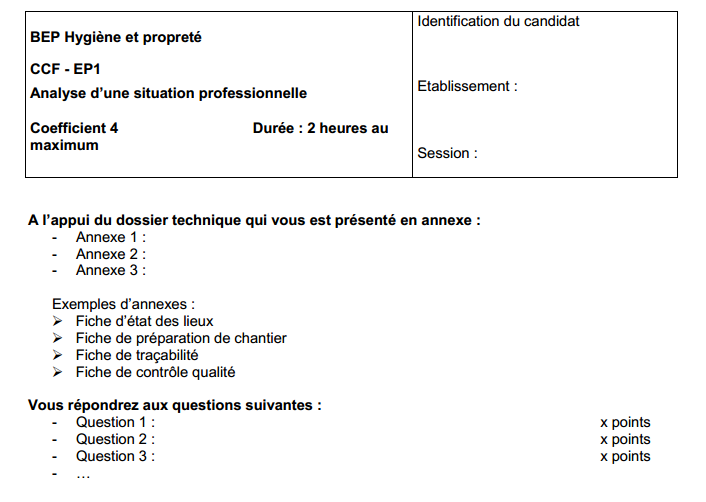 4.4.4.  Exemples de maquettes de présentation de la situation EP2 : situation 1 en centre de formation, et grille d’évaluationPartie pratique : 3h30Après avoir consulté l’extrait du cahier des charges ci après (annexe 1)Compléter la fiche d’état des lieux ( doc A à rendre avec la copie)Compléter la fiche de préparation du chantier ( doc B non évalué)Réaliser le travail pratiqueCompléter la fiche qualité ( doc C à rendre à la copie)*TB (très bien)     B (bien)      I (insuffisant)      TI (très insuffisant)                Remarques :Toutes ces compétences doivent être évaluées à travers la réalisation de la situation proposée.La ou les activités réalisées sont cochées sur la grille (C43)Le sujet et les écrits des élèves sont  agrafés à la grille. Appréciation générale :Date :                                                                                                                       Nom et signature des évaluateurs 4.4.5.  Grille d’évaluation EP2  - Situation d’évaluation en milieu professionnel : opération de remise en état*TB (très bien)     B (bien)      I (insuffisant)      TI (très insuffisant) Remarques :Toutes ces compétences doivent être évaluées lors de la PFMP Les appréciations portent sur les activités effectivement réalisées pendant la PFMP et cochées sur la grille.Appréciation générale :Date :                                                                                                                      Nom et signature des évaluateurs 4.5. Déroulement des évaluationsL’évaluation d’un ou plusieurs candidats est réalisée dans le cadre des horaires habituels des enseignements professionnels sans que les autres élèves soient libérés sans activité.  Le candidat peut travailler en autonomie avec passage de l’enseignant aux moments clé, le reste de la classe peut être en situation d’apprentissage, d’entraînement en autonomie, de recherches documentaires ou pris en charge par un autre enseignant, le documentaliste….4.6. Absences En cas d’absence d’un candidat à une situation d’évaluation, il convient :- si cette absence est justifiée d’organiser, pour ce candidat une nouvelle situation d’évaluation ; - si cette absence n’est pas justifiée, de porter le candidat « Absent » sur la fiche individuelle de synthèse des notes obtenues.La mention « Absent » sera sanctionnée par la note « zéro » à la partie d’épreuve correspondante, dans le calcul de la note proposée au jury.4.7. Pratique de l’évaluation critériéeL’évaluation consiste à se prononcer sur le déroulement et le résultat des opérations et des tâches réalisées par le candidat. Les examinateurs se posent pour chacun des critères de la grille académique la question :" En référence aux exigences mentionnées sur la grille, chaque critère a-t-il été exécuté de façon très bien, conforme aux exigences, insuffisante ou très insuffisante ? "Pour chaque critère, les examinateurs transcrivent leurs évaluations sur la fiche d'évaluation, sans exprimer de note :· si l’exigence est satisfaite au delà de ce qui est demandé (réalisée avec aisance et justifiée en référence aux savoirs associés), cocher "TB" (très bien),· si l’exigence est satisfaite de façon conforme sans justification cohérente, cocher "B" (bien),· si le critère retenu n’est que partiellement atteint, cocher "I" (insuffisant),· si le travail n’a pas été effectué ou si le résultat n’est pas du tout acceptable, cocher "TI" (très insuffisant).4.8. Recueil des notes des évaluations L’équipe pédagogique est responsable de la synthèse des notes de CCF de chaque candidat. Les notes doivent être reportées sur le relevé récapitulatif dans le dossier de CCF du candidat. Les notes des évaluations par CCF ne sont jamais communiquées aux candidats ni prises en compte dans les moyennes trimestrielles. Elles sont proposées au jury.Dossier CCF à constituer pour chaque candidat :   voir dossier individuel d’évaluation CCF BCP HPS- BEP hygiène PropretéA l’issue des situations d’évaluation, l’équipe pédagogique de l’établissement de formation constituera, pour chaque candidat, en vue du jury final, un dossier  individuel d'évaluation par contrôle en cours de formation (tirage A3, formant chemise) comprenant :la synthèse des notes obtenues en Contrôle en Cours de Formation ; Les attestations de formation en entreprise (6 semaines obligatoires en application de l’article D.337-34 du code de l’éducation) et, s’il y a lieu, les dérogations à la durée de PFMP ; selon l’épreuve Remarque : Le dossier d’évaluation de la Prévention Santé Environnement en CCF est renseigné et géré à part par le professeur enseignant la discipline.Le dossier  individuel d'évaluation par contrôle en cours de formation et les supports d’évaluation des candidats sont tenus à la disposition du jury et de l’autorité rectorale en cas de litige. Ils sont conservés pendant un an dans l’établissement à l’issue de la session considérée en cas de recours.Contrôle en cours de formationArrêté du 17-07-2012Règlements d’examen du Baccalauréat Hygiène Propreté Stérilisation Les sous-épreuves professionnelles E 31, E 32, E 33 sont évaluées par contrôle en cours de formation en formation initiale dans les établissements scolaires publics, privés sous contrat, les sections d’apprentissages et CFA habilités et en formation continue dans les GRETA. L’épreuve E2 analyse de situations professionnelles est évaluée en CCF dans les seuls GRETA habilités.2. Mise en parallèle année de formation - PFMP - épreuves en CCF - lieux  Légende : 	MP : CCF en milieu professionnel    		CF : CCF en centre de formation                     grisée évaluation BEP3. Structure de l’évaluation des épreuves professionnelles en Contrôle en Cours de Formation3.1. Epreuve qu’il est possible d’évaluer par CCF uniquement dans les GRETA après habilitation :3.2. Epreuves évaluées par CCF dans les établissements scolaires publics, privés sous contrat, CFA habilités, GRETA :Sous épreuve E31 : Techniques de stérilisation des dispositifs médicaux	Coefficient : 3L’une des sous-épreuves E31 ou E33 doit obligatoirement être évaluée lors d’une période de formation en milieu professionnel (PFMP)Sous épreuve E32 : Techniques de propreté	Coefficient : 3                 Sous épreuve E33 : Techniques d’hygiène des locaux en zones à risques	Coefficient : 3L’une des sous-épreuves E31 ou E33 doit obligatoirement être évaluée lors d’une période de formation en milieu professionnel (PFMP)Organisation des évaluations par contrôle en cours de formationDans le baccalauréat professionnel Hygiène Propreté Stérilisation  les évaluations sont organisées soit en milieu professionnel soit en centre de formation.4.1. Organisation du contrôle en cours de formation en milieu professionnelConformément à la définition des épreuves, des situations d’évaluation par contrôle en cours de formation sont évaluées à l’issue d’une des périodes de formation en milieu professionnel réalisée en classe de première ou de terminale. Pour les épreuves E31 et E33 la situation d’évaluation prend en compte la totalité de la PFMP pendant laquelle le tuteur observe le stagiaire sur les différentes activités réalisées spécifiques de l’épreuve. En fin de période, à l’issue d’un entretien avec le candidat en présence d’un des professeurs du domaine professionnel le tuteur positionne les résultats sur la grille d’évaluation académique correspondant à la nature de l’évaluation, fournie par l’établissement de formation. La note qui sera proposée au jury est arrêtée conjointement. Elle n’est pas communiquée au candidat.  4.2. Organisation du contrôle en cours de formation en centre de formationRappel des généralités sur le Contrôle en Cours de Formation (note de service n° 92.329 du 9 novembre 1992 (BO n°44 du 19/11/92).Le CCF est un mode de validation de compétences terminales par sondages à travers lesquels toutes les compétences ne sont pas nécessairement évaluées. Les phases d’évaluation interviennent à différents moments du cycle pour chacun des élèves d’un groupe en fonction de sa propre progression d’apprentissage et s’intègrent dans le processus de formation.4.2.1. Information des candidatsLes candidats sont informés très tôt des modalités d’évaluation par CCF, objectifs visés, organisation, définition des épreuves, grilles d’évaluation. Cette transparence de l’évaluation les met en situation de réussite. Par ailleurs, la connaissance des attendus mentionnés dans les grilles peut les guider dans sa préparation. Ils sont informés à l’avance des date(s) et horaire(s) de l’évaluation selon plusieurs possibilités :inscription dans le carnet de correspondance,inscription dans le cahier de textes de la classe,émargement d’une liste.Il n’y a pas lieu d’envoyer des convocations individuelles à domicile. La note attribuée à l’issue de chaque évaluation et proposée au jury ne lui est pas communiquée. 4.2.2. CalendrierLes évaluations sont organisées lorsque les élèves sont prêts, dans tous les cas, pendant les périodes fixées par le référentiel. Le chef d’établissement (chef de travaux) est informé de l’organisation prévue pour les évaluations : dates, heures, lieux, noms, qualités et coordonnées des professionnels qui participent.4.2.3. Participation des professionnelsConformément au règlement d’examen, un professionnel est dans la mesure du possible associé à la mise en œuvre de l’évaluation en centre de formation. Aucune rémunération n’est prévue dans ce cadre, en conséquence, la participation des professionnels est sur la base du volontariat, le chef de travaux leur adresse une invitation après contact par les enseignants et information des dates du CCF.  4.2.4. Support d’évaluationUne situation d’évaluation est une situation qui permet la réalisation d’une activité dans un contexte donné. Elle doit être définie à partir des éléments suivants :la définition de l’activité à réaliser en conformité avec la définition de l’épreuve d’examen  les conditions de réalisation, temps imparti, les documents ressources, les espaces, les produits et le matériel  mis à disposition s’il y a lieu ;les compétences évaluées ;les critères d’évaluation en référence aux grilles d'évaluation ;le barème de notation.Les supports d’évaluation peuvent être identiques ou non pour un même groupe de candidats évalués lors d’une même séance.4.2.4.1 Grilles d’évaluation des sous épreuves E31 E32 et E33*TB (très bien)     B (bien)      I (insuffisant)      TI (très insuffisant)                Appréciation générale :Date :                                                                                                                                           Nom et signature des évaluateurs *TB (très bien)     B (bien)      I (insuffisant)      TI (très insuffisant)        Appréciation générale : Date :                                                                                                   Nom et signature des évaluateurs *TB (très bien)     B (bien)      I (insuffisant)      TI (très insuffisant)                Appréciation générale :Date :                                                                                                         Nom et signature des évaluateurs 4.2.5. Déroulement des évaluationsL’évaluation d’un ou plusieurs candidats est réalisée dans le cadre des horaires habituels des enseignements professionnels sans que les autres élèves ne soient libérés. Ils peuvent être placés en situation d’apprentissage ou d’entraînement en autonomie, de recherches documentaires, ou lors des PFMP les élèves peuvent revenir par groupes le temps de l’évaluation (à prévoir dans la convention).4.2.6. Absences En cas d’absence d’un candidat à une situation d’évaluation, il convient :- si cette absence est justifiée d’organiser, pour ce candidat une nouvelle situation d’évaluation ; - si cette absence n’est pas justifiée, de porter le candidat « Absent » sur la fiche individuelle de synthèse des notes obtenues. La mention « Absent » sera sanctionnée par la note « zéro » à l’épreuve ou à la partie d’épreuve correspondante dans le calcul de la note proposée au jury de délibération.4.2.7. Pratique de l’évaluation critériéeL’évaluation consiste à se prononcer sur le déroulement et le résultat des opérations et des tâches réalisées par le candidat. Les examinateurs se posent pour chacun des critères de la grille académique la question : "En référence aux exigences mentionnées sur la grille, chaque critère a-t-il été exécuté de façon très satisfaisant, conforme aux exigences, insuffisante ou très insuffisante ? "Pour chaque critère, les examinateurs transcrivent leurs évaluations sur la fiche d'évaluation, sans exprimer de note :	· si l’exigence est satisfaite au-delà de ce qui est demandé (réalisée avec aisance et justifiée en référence aux savoirs associés), cocher "TB" (très bien),	· si l’exigence est satisfaite de façon conforme sans justification cohérente, cocher "B" (bien),	· si le critère retenu n’est que partiellement atteint, cocher "I" (insuffisant),	· si le travail n’a pas été effectué ou si le résultat n’est pas du tout acceptable, cocher "TI" (très insuffisant).4.2.8. Recueil des notes des évaluations L’équipe pédagogique du domaine professionnel est responsable de la synthèse de l’évaluation et de sa retranscription en note de CCF sur la grille correspondant à l’épreuve pour chaque candidat. Les notes doivent être reportées sur le relevé récapitulatif du dossier de CCF du candidat concerné. Les notes des évaluations par CCF ne sont jamais communiquées aux candidats ni prises en compte dans les moyennes trimestrielles. Elles sont proposées à la commission d’harmonisation précédant le jury de délibération de la session.5..Dossier CCF à constituer pour chaque candidatA l’issue des situations d’évaluation, l’équipe pédagogique de l’établissement de formation constituera, pour chaque candidat, en vue du jury final, un dossier  individuel d'évaluation par contrôle en cours de formation (tirage A3, formant chemise) comprenant :la synthèse des notes obtenues en CCF sur la couverture du dossier es attestations de formation en entreprise et, s’il y a lieu, les dérogations à la durée ou les documents attestant de l’activité professionnelle (GRETA)Les grilles d’évaluation pour chacune des épreuves,en centre de formation et en PFMP, Le sujet des situations évaluées en centre de formation.Remarque : Le dossier d’évaluation de la PSE et de l’épreuve de Gestion en CCF sont renseignés par ailleurs par les professeurs enseignant dans la discipline correspondante. Le dossier  individuel d'évaluation par contrôle en cours de formation et les supports d’évaluation des candidats sont tenus à la disposition du jury et de l’autorité rectorale en cas de litige. Ils sont conservés pendant un an dans l’établissement à l’issue de la session considérée pour pouvoir être consultés en cas de recours.ANNEXESForme du support d’une situation d’évaluation en centre : (les documents annexes à la situation d’évaluation sont à adapter, sélectionner ou à enrichir par le centre de formation)- SUJET -1 – Activité demandée :Situation professionnelleVous devez organiser et gérer des opérations d'entretien courant et de remise en état pour une équipe d'agents de propreté.Entretien courant : Remise en état : Dossier technique Les informations nécessaires à la réalisation des prestations demandées sont données dans les annexes suivantes :Annexe 1 : Extrait du cahier des charges Annexe 2 : Tableau des cadences Annexe 3: Table de conversion Documents à rendre en fin d’épreuve Document réponse n°1 : Fiche état des lieux Document réponse n°2 : Organisation des opérations Document réponse n°3 : Calcul du temps de la prestation Document réponse n°4 : Fiche de poste Document réponse n°5 : Fiche contrôle de la qualité 2 – Condition de réalisation :Temps de préparation de la prestation orale : 1h40.Prestation orale : 20 min.3- Performance attendues :Réalisation du travail demandé conformément aux critères de réussite précisés sur la grille d'évaluation.Annexe 1EXTRAIT DU CAHIER DES CHARGESAnnexe 1 (suite)Annexe 1 (suite)Annexe 1 (suite)Annexe 1 (suite)Annexe 1 (suite)ANNEXE 2TABLEAU DES CADENCESANNEXE 3TABLEAU DE CONVERSION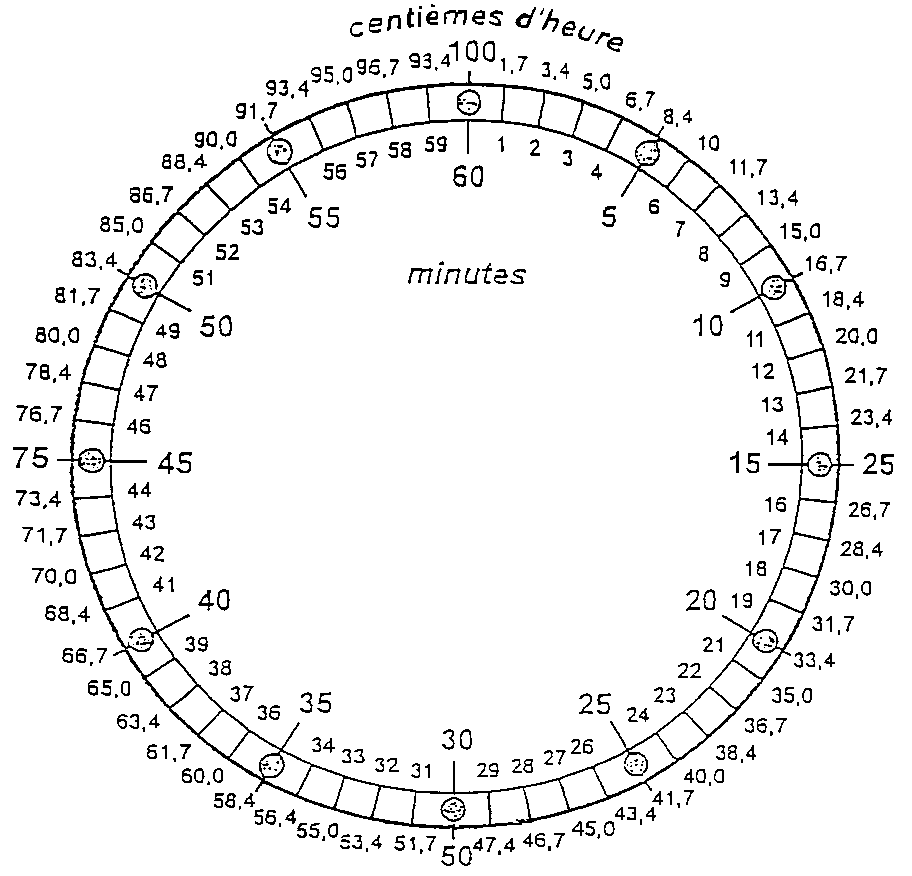 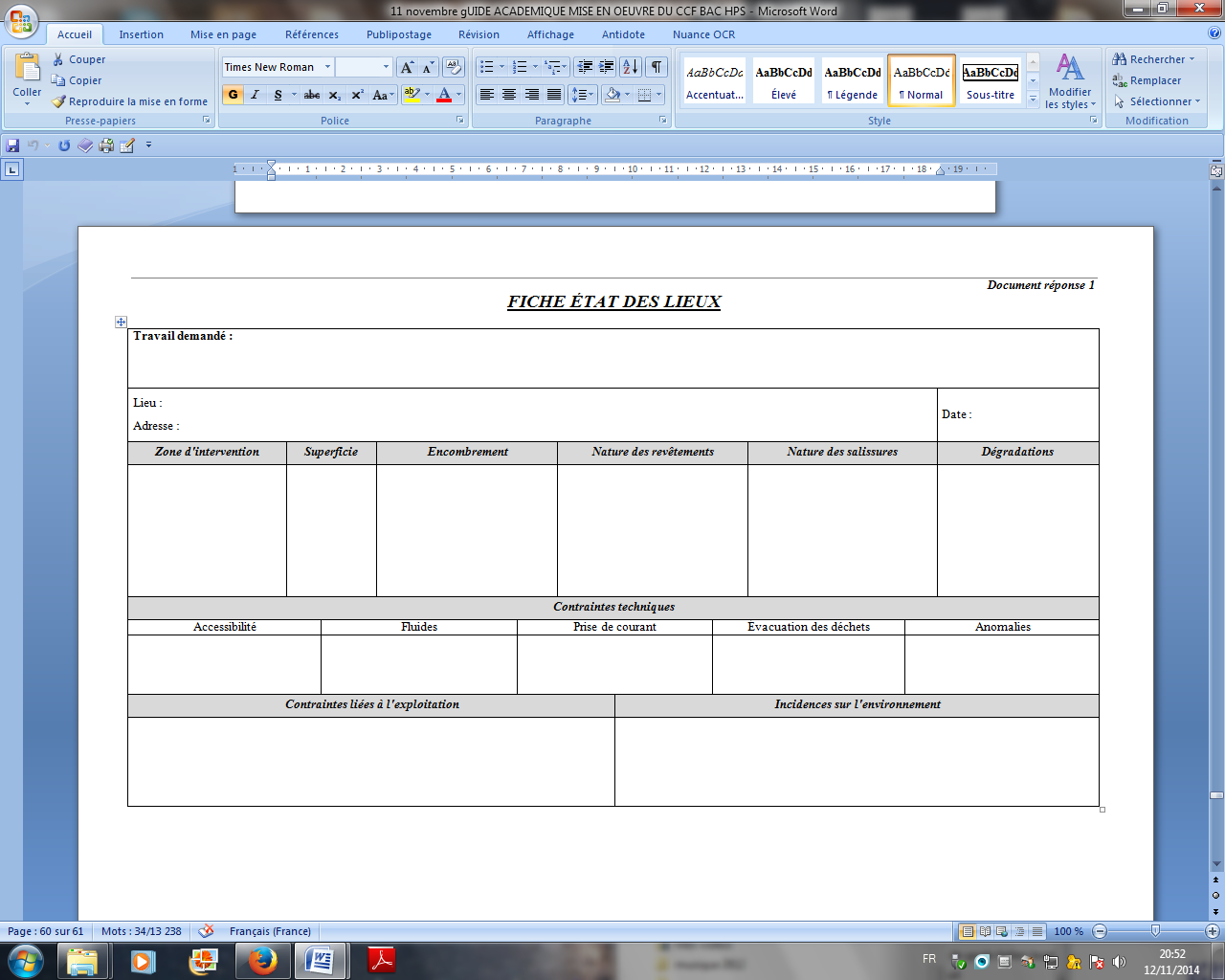 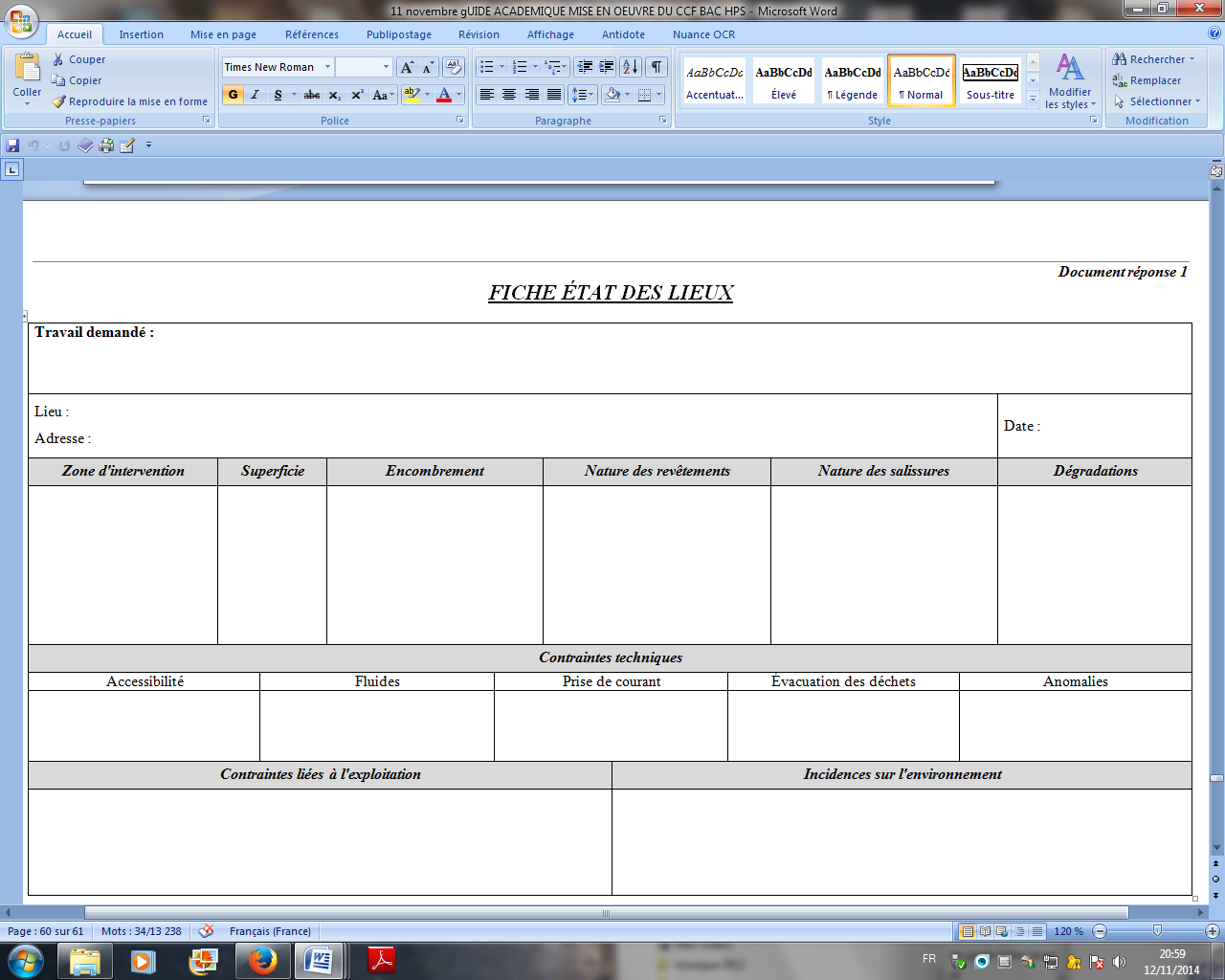 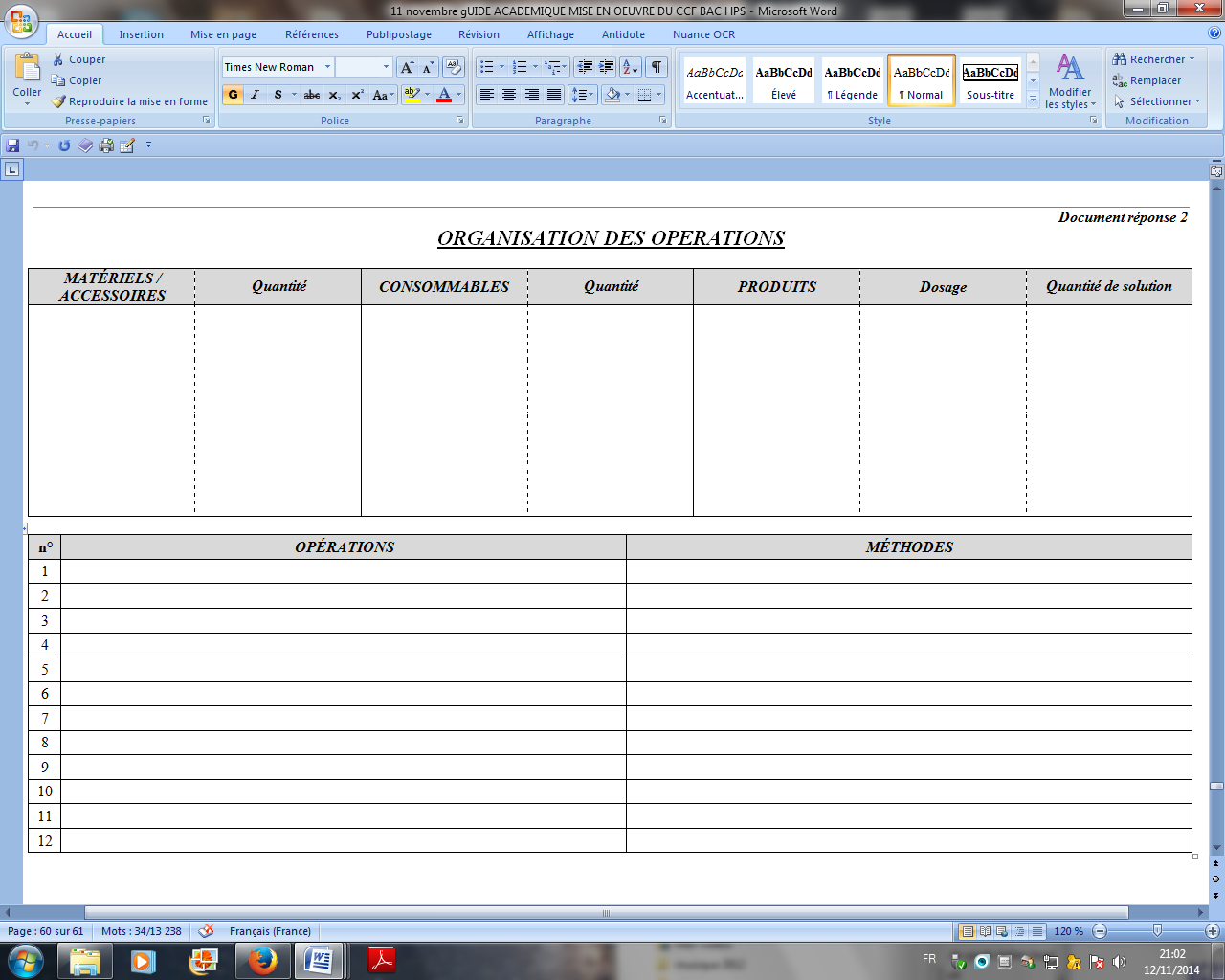 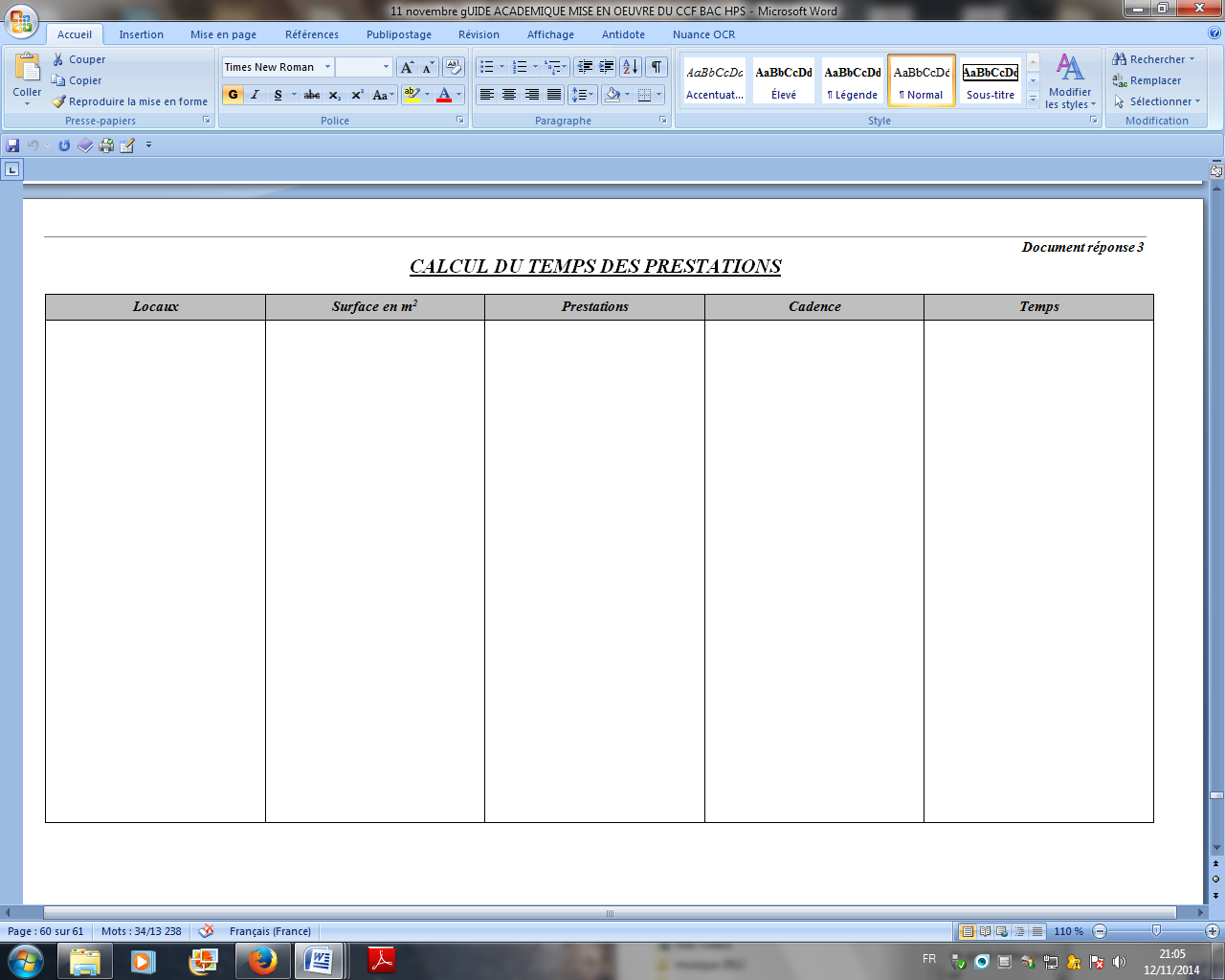 Document réponse 4FICHE DE POSTE N°1Agent n°1 : 	Chantier : 	Jours de travail : 	Horaire de travail : 	Document réponse 5FICHE DE POSTE N°2Agent n°2 : 	Chantier : 	Jours de travail : 	Horaire de travail : 	Document réponse 6FICHE CONTRÔLE DE LA QUALITÉAnnées de formationseptembreseptembreOctobreOctobrenovem-bredécem-brejanvierfévriermarsmarsavrilmaijuinjuin2nde bac. pro. :6 semainesPFMP 1(3 semaines)PFMP 1(3 semaines)PFMP 1(3 semaines)PFMP 2(3 semaines)CCFBEP  EP2 Sit 2 mil. Prof. possibleTechniques entretien courantPFMP 2(3 semaines)CCFBEP  EP2 Sit 2 mil. Prof. possibleTechniques entretien courant1ère bac. pro. :10 semainesPFMP 3(5 semaines – 1er semestre)CCF BEP EP2 sit 2 mil prof possiblePFMP 3(5 semaines – 1er semestre)CCF BEP EP2 sit 2 mil prof possiblePFMP 3(5 semaines – 1er semestre)CCF BEP EP2 sit 2 mil prof possiblePFMP 3(5 semaines – 1er semestre)CCF BEP EP2 sit 2 mil prof possiblePFMP 3(5 semaines – 1er semestre)CCF BEP EP2 sit 2 mil prof possiblePFMP 3(5 semaines – 1er semestre)CCF BEP EP2 sit 2 mil prof possiblePFMP 4 (5 semaines – 2ème semestre)CCF BCP E31 ou E33 possible si réalisés en milieu professionnelPFMP 4 (5 semaines – 2ème semestre)CCF BCP E31 ou E33 possible si réalisés en milieu professionnelPFMP 4 (5 semaines – 2ème semestre)CCF BCP E31 ou E33 possible si réalisés en milieu professionnelPFMP 4 (5 semaines – 2ème semestre)CCF BCP E31 ou E33 possible si réalisés en milieu professionnelPFMP 4 (5 semaines – 2ème semestre)CCF BCP E31 ou E33 possible si réalisés en milieu professionnel1ère bac. pro. :10 semainesCCF BEP EP2 sit 1 remise en état en établissement de formation : Pratique 3,5 h CCF EP1 : analyse d’une situation professionnelle. Ecrit 2 hCCF BEP EP2 sit 1 remise en état en établissement de formation : Pratique 3,5 h CCF EP1 : analyse d’une situation professionnelle. Ecrit 2 hCCF BEP EP2 sit 1 remise en état en établissement de formation : Pratique 3,5 h CCF EP1 : analyse d’une situation professionnelle. Ecrit 2 hCCF BEP EP2 sit 1 remise en état en établissement de formation : Pratique 3,5 h CCF EP1 : analyse d’une situation professionnelle. Ecrit 2 hCCF BEP EP2 sit 1 remise en état en établissement de formation : Pratique 3,5 h CCF EP1 : analyse d’une situation professionnelle. Ecrit 2 hCCF BEP EP2 sit 1 remise en état en établissement de formation : Pratique 3,5 h CCF EP1 : analyse d’une situation professionnelle. Ecrit 2 hPFMP 4 (5 semaines – 2ème semestre)CCF BCP E31 ou E33 possible si réalisés en milieu professionnelPFMP 4 (5 semaines – 2ème semestre)CCF BCP E31 ou E33 possible si réalisés en milieu professionnelPFMP 4 (5 semaines – 2ème semestre)CCF BCP E31 ou E33 possible si réalisés en milieu professionnelPFMP 4 (5 semaines – 2ème semestre)CCF BCP E31 ou E33 possible si réalisés en milieu professionnelPFMP 4 (5 semaines – 2ème semestre)CCF BCP E31 ou E33 possible si réalisés en milieu professionnelTle bac. pro. :6 semainesPFMP 5(6 semaines  - 2ème trimestre)CCF BCP E31 ou E33 possible si réalisés en milieu professionnelPFMP 5(6 semaines  - 2ème trimestre)CCF BCP E31 ou E33 possible si réalisés en milieu professionnelPFMP 5(6 semaines  - 2ème trimestre)CCF BCP E31 ou E33 possible si réalisés en milieu professionnelPFMP 5(6 semaines  - 2ème trimestre)CCF BCP E31 ou E33 possible si réalisés en milieu professionnelPFMP 5(6 semaines  - 2ème trimestre)CCF BCP E31 ou E33 possible si réalisés en milieu professionnelPFMP 5(6 semaines  - 2ème trimestre)CCF BCP E31 ou E33 possible si réalisés en milieu professionnelCCF E 32 Techniques de propreté en établissement :oral 2h CCF E 32 Techniques de propreté en établissement :oral 2h CCF E 32 Techniques de propreté en établissement :oral 2h Tle bac. pro. :6 semainesE 31 (techniques de stérilisation : pratique et orale 2h ) ou E 33 (techniques d’hygiène en ZAR : pratique 2h) en établissement selon choix des PFMPE 31 (techniques de stérilisation : pratique et orale 2h ) ou E 33 (techniques d’hygiène en ZAR : pratique 2h) en établissement selon choix des PFMPE 31 (techniques de stérilisation : pratique et orale 2h ) ou E 33 (techniques d’hygiène en ZAR : pratique 2h) en établissement selon choix des PFMPE 31 (techniques de stérilisation : pratique et orale 2h ) ou E 33 (techniques d’hygiène en ZAR : pratique 2h) en établissement selon choix des PFMPE 31 (techniques de stérilisation : pratique et orale 2h ) ou E 33 (techniques d’hygiène en ZAR : pratique 2h) en établissement selon choix des PFMPE 31 (techniques de stérilisation : pratique et orale 2h ) ou E 33 (techniques d’hygiène en ZAR : pratique 2h) en établissement selon choix des PFMPCCF E 32 Techniques de propreté en établissement :oral 2h CCF E 32 Techniques de propreté en établissement :oral 2h CCF E 32 Techniques de propreté en établissement :oral 2h BREVET D’ETUDES PROFESSIONNELLES HYGIENE ET PROPRETE BREVET D’ETUDES PROFESSIONNELLES HYGIENE ET PROPRETE BREVET D’ETUDES PROFESSIONNELLES HYGIENE ET PROPRETE Candidats de la voie scolaire dans un établissement public ou privé sous contrat, CFA ou section d'apprentissage habilitéCandidats de la voie de la formation professionnelle continue dans un établissement public Candidats de la voie scolaire dans un établissement privé hors contrat, CFA ou section d'apprentissage non habilité, formation professionnelle continue en établissement privé, enseignement à distance, candidats individuelsDurée de l’épreuveponctuelleÉpreuvesUnitésCoefModeModeModeDurée de l’épreuveponctuelleEP1 : Analyse d’une situation professionnelleUP14CCFCCFPonctuel écrit2 hEP2 : Techniques professionnellesUP2 PSE9(1)CCFCCFPonctuel pratique et oralécrit 3 h 301 hEG1 : français, histoire, géographie, éducation civiqueUG16Ponctuel écritCCFPonctuel écrit3 hEG2 : mathématiques et sciences physiques et chimiquesUG24CCFCCFPonctuel écrit 2 hEG3 : Épreuve d’éducation physique et sportiveUG32CCFCCFPonctuelEP1 Analyse d'une situation professionnelle      Coefficient 4EP1 Analyse d'une situation professionnelle      Coefficient 4EP1 Analyse d'une situation professionnelle      Coefficient 4EP1 Analyse d'une situation professionnelle      Coefficient 4EP1 Analyse d'une situation professionnelle      Coefficient 4       Où ?       Où ?En établissement de formationEn établissement de formationEn établissement de formationQui ?Qui ?Conçue et organisée par les professeurs chargés des enseignements professionnels et technologiquesConçue et organisée par les professeurs chargés des enseignements professionnels et technologiquesConçue et organisée par les professeurs chargés des enseignements professionnels et technologiquesQuand ?Quand ?En fin du troisième semestre de formation  (fin janvier, début février de la classe de première)En fin du troisième semestre de formation  (fin janvier, début février de la classe de première)En fin du troisième semestre de formation  (fin janvier, début février de la classe de première)Quoi ?Quoi ?L’épreuve permet de vérifier les connaissances scientifiques et technologiques ainsi que l’aptitude à les mobiliser dans l’analyse d’une situation professionnelleL’évaluation porte sur tout ou partie des compétences :C11 Rechercher, sélectionner, décoder l’information à des fins professionnellesC111 Recueillir, sélectionner les informations C113 Décoder des documents d’organisation, des documents techniquesC21 Analyser la situation professionnelle au regard de la commande et du contexteC 211  Analyser la commande, le cahier des chargesC 213  Repérer les circuits et/ou les circulationsC31 Organiser les opérations C 311 Choisir la (les) tenue(s) adaptée(s) aux activités ou aux zones de travailC32 Planifier les opérationsC44 Mettre en œuvre des opérations d’entretien dans les établissements de santé, les établissements à contraintes de contaminations particulaires, biologiques et chimiqueset des savoirs associés nécessaires à l’analyse de la situation professionnelle.S1 (connaissance de l’environnement professionnel), S2 (technologies appliquées), S3 (savoirs scientifiques appliqués) L’épreuve permet de vérifier les connaissances scientifiques et technologiques ainsi que l’aptitude à les mobiliser dans l’analyse d’une situation professionnelleL’évaluation porte sur tout ou partie des compétences :C11 Rechercher, sélectionner, décoder l’information à des fins professionnellesC111 Recueillir, sélectionner les informations C113 Décoder des documents d’organisation, des documents techniquesC21 Analyser la situation professionnelle au regard de la commande et du contexteC 211  Analyser la commande, le cahier des chargesC 213  Repérer les circuits et/ou les circulationsC31 Organiser les opérations C 311 Choisir la (les) tenue(s) adaptée(s) aux activités ou aux zones de travailC32 Planifier les opérationsC44 Mettre en œuvre des opérations d’entretien dans les établissements de santé, les établissements à contraintes de contaminations particulaires, biologiques et chimiqueset des savoirs associés nécessaires à l’analyse de la situation professionnelle.S1 (connaissance de l’environnement professionnel), S2 (technologies appliquées), S3 (savoirs scientifiques appliqués) L’épreuve permet de vérifier les connaissances scientifiques et technologiques ainsi que l’aptitude à les mobiliser dans l’analyse d’une situation professionnelleL’évaluation porte sur tout ou partie des compétences :C11 Rechercher, sélectionner, décoder l’information à des fins professionnellesC111 Recueillir, sélectionner les informations C113 Décoder des documents d’organisation, des documents techniquesC21 Analyser la situation professionnelle au regard de la commande et du contexteC 211  Analyser la commande, le cahier des chargesC 213  Repérer les circuits et/ou les circulationsC31 Organiser les opérations C 311 Choisir la (les) tenue(s) adaptée(s) aux activités ou aux zones de travailC32 Planifier les opérationsC44 Mettre en œuvre des opérations d’entretien dans les établissements de santé, les établissements à contraintes de contaminations particulaires, biologiques et chimiqueset des savoirs associés nécessaires à l’analyse de la situation professionnelle.S1 (connaissance de l’environnement professionnel), S2 (technologies appliquées), S3 (savoirs scientifiques appliqués) Comment ?Comment ?- Une situation d’évaluation écrite - Une durée de 2 heuresA partir d’un dossier technique de 5 pages maximum comportant :- la description d’une situation professionnelle dans laquelle un agent intervient pour des opérations d’entretien en zone à risques et hors zone à risques ;- des documents d’exploitation (extrait du cahier des charges, plan…), d’organisation, des fiches techniques, des protocoles…Ce dossier technique pourra apporter des éléments sur :les caractéristiques du milieu, de l’entreprise,la nature de la commande,les éléments liés à l’organisation de l’activité,les circuits et/ou les circulations à respecter…Les  questions conduiront le candidat à expliquer, justifier des choix technologiques ou à proposer
 des solutions.Documents à prévoir :- dossier techniquesRessources jury :- référentiel de formation, - définition des épreuves,- documents professionnels d’exploitation, d’organisation, fiches techniques, protocoles….- Une situation d’évaluation écrite - Une durée de 2 heuresA partir d’un dossier technique de 5 pages maximum comportant :- la description d’une situation professionnelle dans laquelle un agent intervient pour des opérations d’entretien en zone à risques et hors zone à risques ;- des documents d’exploitation (extrait du cahier des charges, plan…), d’organisation, des fiches techniques, des protocoles…Ce dossier technique pourra apporter des éléments sur :les caractéristiques du milieu, de l’entreprise,la nature de la commande,les éléments liés à l’organisation de l’activité,les circuits et/ou les circulations à respecter…Les  questions conduiront le candidat à expliquer, justifier des choix technologiques ou à proposer
 des solutions.Documents à prévoir :- dossier techniquesRessources jury :- référentiel de formation, - définition des épreuves,- documents professionnels d’exploitation, d’organisation, fiches techniques, protocoles….- Une situation d’évaluation écrite - Une durée de 2 heuresA partir d’un dossier technique de 5 pages maximum comportant :- la description d’une situation professionnelle dans laquelle un agent intervient pour des opérations d’entretien en zone à risques et hors zone à risques ;- des documents d’exploitation (extrait du cahier des charges, plan…), d’organisation, des fiches techniques, des protocoles…Ce dossier technique pourra apporter des éléments sur :les caractéristiques du milieu, de l’entreprise,la nature de la commande,les éléments liés à l’organisation de l’activité,les circuits et/ou les circulations à respecter…Les  questions conduiront le candidat à expliquer, justifier des choix technologiques ou à proposer
 des solutions.Documents à prévoir :- dossier techniquesRessources jury :- référentiel de formation, - définition des épreuves,- documents professionnels d’exploitation, d’organisation, fiches techniques, protocoles….Pourquoi ?Pourquoi ?L'épreuve permet d’évaluer :l’exactitude des connaissances scientifiques et technologiques ;l’aptitude à les mobiliser dans une situation professionnelle pour justifier des choix technologiques ou proposer des solutions ;l’aptitude à analyser le dossier technique remis ;l'aptitude à argumenter ;l’expression écrite et la présentation.Le barème doit prendre en compte chacun de ces items.L'épreuve permet d’évaluer :l’exactitude des connaissances scientifiques et technologiques ;l’aptitude à les mobiliser dans une situation professionnelle pour justifier des choix technologiques ou proposer des solutions ;l’aptitude à analyser le dossier technique remis ;l'aptitude à argumenter ;l’expression écrite et la présentation.Le barème doit prendre en compte chacun de ces items.L'épreuve permet d’évaluer :l’exactitude des connaissances scientifiques et technologiques ;l’aptitude à les mobiliser dans une situation professionnelle pour justifier des choix technologiques ou proposer des solutions ;l’aptitude à analyser le dossier technique remis ;l'aptitude à argumenter ;l’expression écrite et la présentation.Le barème doit prendre en compte chacun de ces items.EP2  Techniques professionnelles                 Coefficient 8 (+1 pour la PSE)EP2  Techniques professionnelles                 Coefficient 8 (+1 pour la PSE)EP2  Techniques professionnelles                 Coefficient 8 (+1 pour la PSE)EP2  Techniques professionnelles                 Coefficient 8 (+1 pour la PSE)EP2  Techniques professionnelles                 Coefficient 8 (+1 pour la PSE)Deux situations d’évaluation d’égale valeurDeux situations d’évaluation d’égale valeurDeux situations d’évaluation d’égale valeurOù ?Où ?En milieu professionnelEn milieu professionnelEn établissement de formationQui ?Qui ?Le tuteuret pour le bilan un professeur de l’enseignement professionnel.Le tuteuret pour le bilan un professeur de l’enseignement professionnel.Les professeurs chargés des enseignements professionnels et technologiquesUn professionnel peut être associé à l’évaluationQuand ?Quand ?en fin de seconde professionnelle ou au cours du premier semestre de l’année de premièreen fin de seconde professionnelle ou au cours du premier semestre de l’année de premièreAu cours du premier semestre de l’année de première Quoi ?Quoi ?A travers la réalisation des opérations :d’entretien courantL’évaluation porte sur des compétences C11 Rechercher, sélectionner, décoder l’information à des fins professionnelles	C112 Identifier les personnes ressourcesC41  Gérer l’installation et la remise en ordre du lieu de travail           C412 Gérer les déchets du site et les déchets issus de l’activitéC42  Mettre en œuvre des opérations d’entretien courantC46  Réaliser les opérations de maintenance préventive et correctiveC61  Communiquer avec des partenaires internes ou externesA travers la réalisation des opérations :d’entretien courantL’évaluation porte sur des compétences C11 Rechercher, sélectionner, décoder l’information à des fins professionnelles	C112 Identifier les personnes ressourcesC41  Gérer l’installation et la remise en ordre du lieu de travail           C412 Gérer les déchets du site et les déchets issus de l’activitéC42  Mettre en œuvre des opérations d’entretien courantC46  Réaliser les opérations de maintenance préventive et correctiveC61  Communiquer avec des partenaires internes ou externesA travers la réalisation des opérations :de remise en étatL’évaluation porte sur des compétences C21 Analyser la situation professionnelle au regard de la commande et du contexte	C212 Réaliser un état des lieuxC31 Organiser les opérations	C312 Choisir les matériels, les accessoires, les consommables et les produits parmi les ressources disponiblesC41  Gérer l’installation et la remise en ordre du lieu de travail           C411 Installer et remettre en ordre le lieu d’intervention et le poste de travailC43  Mettre en œuvre des opérations de remise en étatC51  Evaluer l’efficacité de l’activitéComment ?Comment ?Le tuteur observe le stagiaire lors de la mise en œuvre des opérations d’entretien courant sur l’ensemble de la période de formation en milieu professionnel.Le bilan effectué en fin de la PFMP donne lieu à une proposition de note établie conjointement par le tuteur et un professeur de l’enseignement professionnel.Ressources jury :- Définition des épreuves,- Grille d’évaluation CCF EP2 en milieu professionnel.Le tuteur observe le stagiaire lors de la mise en œuvre des opérations d’entretien courant sur l’ensemble de la période de formation en milieu professionnel.Le bilan effectué en fin de la PFMP donne lieu à une proposition de note établie conjointement par le tuteur et un professeur de l’enseignement professionnel.Ressources jury :- Définition des épreuves,- Grille d’évaluation CCF EP2 en milieu professionnel.Une situation d’évaluation portant sur des opérations de remise en état est organisée dans le cadre des activités habituelles de formation.Durée : 3h 30  Documents à prévoir :- Situation  (environnement professionnel et activités à mener)- Documents réponses (fiche d’état des lieux, Fiche d’organisation du chantier, grille de contrôle qualité…)- Documents techniques à disposition .Ressources jury :- Définition des épreuves- Grille d’évaluation CCF EP2 en établissement de formation.Pourquoi ?Pourquoi ?L'épreuve permet d’évaluer :l’exactitude de l’état des lieux ;le choix correct des matériels et des produits ;l’installation rationnelle et la remise en état du matériel et du poste de travail ;le respect des règles d’hygiène, de sécurité et la mise en œuvre des éco-gestes ;la maîtrise des techniques ;le respect du temps alloué ;l’attitude d’autocontrôle ;la posture professionnelle et l’aptitude à la communication.L'épreuve permet d’évaluer :l’exactitude de l’état des lieux ;le choix correct des matériels et des produits ;l’installation rationnelle et la remise en état du matériel et du poste de travail ;le respect des règles d’hygiène, de sécurité et la mise en œuvre des éco-gestes ;la maîtrise des techniques ;le respect du temps alloué ;l’attitude d’autocontrôle ;la posture professionnelle et l’aptitude à la communication.L'épreuve permet d’évaluer :l’exactitude de l’état des lieux ;le choix correct des matériels et des produits ;l’installation rationnelle et la remise en état du matériel et du poste de travail ;le respect des règles d’hygiène, de sécurité et la mise en œuvre des éco-gestes ;la maîtrise des techniques ;le respect du temps alloué ;l’attitude d’autocontrôle ;la posture professionnelle et l’aptitude à la communication.Académie de NICECentre de formation :……………………………..........Nom et prénom du candidat :…………………………..........BEP Hygiène et PropretéSession 20....EP… (préciser 1 ou 2) :..................................................................................................................................................................................1. SITUATION D’EVALUATIONElle s’appuie selon la définition de l’épreuve sur un dossier technique composé :- d’une description de situation professionnelle (EP1) ; - d’un dossier technique (EP1) ;- la ou les activités à réaliser pour que le candidat puisse effectuer des choix et s’organiser (EP2) ;- les documents réponse (organisation chronologique du travail, fiche qualité….) (EP2).2. CONDITIONS DE REALISATION- temps imparti : temps de préparation, temps de réalisation (2 h maximum pratique  EP2), - mis à disposition : matériel et produits, documents, dossier technique….3. COMPETENCES EVALUEES C…..                               à lister en fonction de l’épreuve  C…..4. PERFORMANCES ATTENDUESRéalisation du travail demandé conformément aux critères de réussite précisés sur la grille d'évaluation. (Les grilles d'évaluation auront été explicitées au préalable au candidat.)1. SITUATION D’EVALUATIONElle s’appuie selon la définition de l’épreuve sur un dossier technique composé :- d’une description de situation professionnelle (EP1) ; - d’un dossier technique (EP1) ;- la ou les activités à réaliser pour que le candidat puisse effectuer des choix et s’organiser (EP2) ;- les documents réponse (organisation chronologique du travail, fiche qualité….) (EP2).2. CONDITIONS DE REALISATION- temps imparti : temps de préparation, temps de réalisation (2 h maximum pratique  EP2), - mis à disposition : matériel et produits, documents, dossier technique….3. COMPETENCES EVALUEES C…..                               à lister en fonction de l’épreuve  C…..4. PERFORMANCES ATTENDUESRéalisation du travail demandé conformément aux critères de réussite précisés sur la grille d'évaluation. (Les grilles d'évaluation auront été explicitées au préalable au candidat.)DEMANDEUREntreprise :Adresse :Téléphone :PRESTATAIREEntreprise :Adresse :Téléphone :Offre : Chantier suivi par :Commande du : CONDITIONS PARTICULIERESCONDITIONS PARTICULIERESLieu d'exécution : Délai d'exécution : Délai de paiement : Mode de paiement : Facture à envoyer : Lieu d'exécution : Délai d'exécution : Délai de paiement : Mode de paiement : Facture à envoyer : FICHE D’ETAT DES LIEUX.FICHE D’ETAT DES LIEUX.Réalisé le : ……………………………Nom et prénom : ………………………………………………………Local à traiter : ………………………Niveau :O Rez de chaussée.O Étages.Encombrement mobilier :O Vide.O Peu encombré.O Encombré.Local :O Libre.O Occupé.Nature des revêtements des sols :O Ciment.O Pierre marbrière.O Revêtement textile.O Thermoplastique.O Peinture.O Verre.O Carrelage.0 Parquet.Nature des revêtements des parois :O Ciment.O Faïence.O Revêtement textile.O Matière plastique.O Peinture.O Verre.O Carrelage.0 Bois.O Papier peint.Type de dégradations constatées :………………………………………………………………………………………………………………………………………………………………………………………………………………………………………………………………………………………………………………Type de dégradations constatées :………………………………………………………………………………………………………………………………………………………………………………………………………………………………………………………………………………………………………………Nature des salissures constatées :O ADHERENTES :…………………………………………………………………………………………………………………………………………………………………………………………………………O NON ADHERENTES :…………………………………………………………………………………………………………………………………………………………………………………………………………Nature des salissures constatées :O ADHERENTES :…………………………………………………………………………………………………………………………………………………………………………………………………………O NON ADHERENTES :…………………………………………………………………………………………………………………………………………………………………………………………………………MatérielQuantitéProduitsDosageQuantitéQuantitéMatérielQuantitéProduitsDosageEauProduitChronologies des tâchesChronologies des tâchesRègles d'hygiène, de sécurité et d'ergonomie1k234567891011121314151617181920FICHE DE CONTROLE QUALITEFICHE DE CONTROLE QUALITEFICHE DE CONTROLE QUALITEFICHE DE CONTROLE QUALITEFICHE DE CONTROLE QUALITEFICHE DE CONTROLE QUALITEFICHE DE CONTROLE QUALITELieu de contrôle :Lieu de contrôle :Lieu de contrôle :Nom du contrôleur :Nom du contrôleur :Nom du contrôleur :Nom du contrôleur :Date : Date : Date : Heure :Heure :Heure :Heure :ELEMENTS A CONTRÔLERCRITERES D’EVALUATION.(Seuil acceptable).MOYEN DE CONTRÔLEMOYEN DE CONTRÔLERESULTATS OBTENUSRESULTATS OBTENUSMESURES CORRECTIVESELEMENTS A CONTRÔLERCRITERES D’EVALUATION.(Seuil acceptable).MOYEN DE CONTRÔLEMOYEN DE CONTRÔLEACCEPTABLENON ACCEPTABLEMESURES CORRECTIVESPAROIS VERTICALES.APPUIS DE FENETRES.Toiles d’araignées : (0).Salissures non adhérentes : (0).Visuel/comptage.Visuel/comptage.PAROIS VERTICALES.APPUIS DE FENETRES.Salissures adhérentes : (0).Normalisé/Échelle des gris.Normalisé/Échelle des gris.MOBILIERS.OBJETS MEUBLANTSToiles d’araignées : (0).Salissures non adhérentes : (0).Visuel/comptage.Visuel/comptage.MOBILIERS.OBJETS MEUBLANTSSalissures adhérentes : (0).Normalisé/Échelle des gris.Normalisé/Échelle des gris.REVETEMENT DE SOL.Salissures non adhérentes :(0>1cm).(1<1cm).Visuel/comptage.Visuel/comptage.REVETEMENT DE SOL.Salissures non adhérentes :(1 trait).Normalisé : Patin de mesure ou Bassoumètre).Normalisé : Patin de mesure ou Bassoumètre).REVETEMENT DE SOL.Salissures non adhérentesNormalisé/Échelle des gris ou de Bacharach.Normalisé/Échelle des gris ou de Bacharach.REVETEMENT DE SOL.Brillance (brillance uniforme)Brillancemètre.Brillancemètre.MAINTENANCE DU MATERIEL.Visuel.Visuel.BEP Hygiène PropretéCCF  EP2 situation 1 : en centre de formationTechniques professionnelles : opération de remise en étatCoefficient 4                         Durée : 3h30 maximumIdentification du candidatEtablissementSessionBEP Hygiène et propreté GRILLE D’EVALUATION CCFEP2 Techniques professionnelles : opérations de remise en étatSituation 1: En établissement de formationCoefficient 4Identification du candidat ………………………………….Session : ……………………..Les compétences évaluées Elles sont acquises si…….Le niveau atteint est …*Le niveau atteint est …*Le niveau atteint est …*Le niveau atteint est …*NoteLes compétences évaluées Elles sont acquises si…….TB BITINoteC2 ANALYSERC2 ANALYSERC2 ANALYSERC2 ANALYSERC2 ANALYSERC2 ANALYSERC2 ANALYSERC212 Réaliser un état des lieuxLa fiche d’état des lieux est remplie/2C3 ORGANISER ET GERERC3 ORGANISER ET GERERC3 ORGANISER ET GERERC3 ORGANISER ET GERERC3 ORGANISER ET GERERC3 ORGANISER ET GERERC3 ORGANISER ET GERERC312 Choisir les matériels, les accessoires, les consommables et les produits parmi les ressources disponibles Le choix et la vérification des matériels et des accessoires sont réalisés/3C312 Choisir les matériels, les accessoires, les consommables et les produits parmi les ressources disponibles Le choix des produits et des consommables est pertinent/3C312 Choisir les matériels, les accessoires, les consommables et les produits parmi les ressources disponibles La quantité et le dosage des produits sont adaptés/3C4 REALISERC4 REALISERC4 REALISERC4 REALISERC4 REALISERC4 REALISERC4 REALISERC411 Installer et remettre en ordre le lieu d’intervention et le poste de travailL’organisation du chantier est rationnelle     /2C411 Installer et remettre en ordre le lieu d’intervention et le poste de travailLe chantier est remis en ordre     /2C411 Installer et remettre en ordre le lieu d’intervention et le poste de travailLe matériel est rangé     /2C43  Mettre en œuvre des opérations de remise en état décapage de sol protection de sol Remise en état d’un revêtement textile (injection-extraction) Remise en état d’un revêtement textile (shampooing) nettoyage à la vapeurLes protocoles sont respectés/10C43  Mettre en œuvre des opérations de remise en état décapage de sol protection de sol Remise en état d’un revêtement textile (injection-extraction) Remise en état d’un revêtement textile (shampooing) nettoyage à la vapeurLes techniques sont maîtrisées/10C43  Mettre en œuvre des opérations de remise en état décapage de sol protection de sol Remise en état d’un revêtement textile (injection-extraction) Remise en état d’un revêtement textile (shampooing) nettoyage à la vapeurLes règles d’hygiène sont respectées/10C43  Mettre en œuvre des opérations de remise en état décapage de sol protection de sol Remise en état d’un revêtement textile (injection-extraction) Remise en état d’un revêtement textile (shampooing) nettoyage à la vapeurLes règles d’ergonomie sont respectées/10C43  Mettre en œuvre des opérations de remise en état décapage de sol protection de sol Remise en état d’un revêtement textile (injection-extraction) Remise en état d’un revêtement textile (shampooing) nettoyage à la vapeurLes règles de sécurité sont respectées/10C43  Mettre en œuvre des opérations de remise en état décapage de sol protection de sol Remise en état d’un revêtement textile (injection-extraction) Remise en état d’un revêtement textile (shampooing) nettoyage à la vapeurLes éco-gestes sont effectifs/10C43  Mettre en œuvre des opérations de remise en état décapage de sol protection de sol Remise en état d’un revêtement textile (injection-extraction) Remise en état d’un revêtement textile (shampooing) nettoyage à la vapeurLe temps imparti à l’opération est respecté/10C43  Mettre en œuvre des opérations de remise en état décapage de sol protection de sol Remise en état d’un revêtement textile (injection-extraction) Remise en état d’un revêtement textile (shampooing) nettoyage à la vapeurLa fiche de traçabilité est remplie/10C5. CONTROLERC5. CONTROLERC5. CONTROLERC5. CONTROLERC5. CONTROLERC5. CONTROLERC5. CONTROLERC51  Evaluer l’efficacité de l’activitéLes méthodes de contrôle sont utilisées/3C51  Evaluer l’efficacité de l’activitéLes remédiations en cours d’activité sont pertinentes/3C51  Evaluer l’efficacité de l’activitéLa fiche de contrôle qualité est renseignée/3TOTALTOTALTOTALTOTALTOTAL/ 20/ 20BEP Hygiène Propreté GRILLE D’EVALUATION CCFEP2 : Techniques professionnelles : opérations d’entretien courantSituation 2 : En milieu professionnelCoefficient 4Identification du candidat ………………………………….Session : ……………………..Période Période Lieu de la PFMPLieu de la PFMPLieu de la PFMPLieu de la PFMPLieu de la PFMPLieu de la PFMPDu ………………………au ………………………Du ………………………au ………………………………………………………………………………………..………………………………………………………………..………………………………………………………………..………………………………………………………………..………………………………………………………………..………………………………………………………………..Les compétences évaluées sont….Elles sont acquises si…….Elles sont acquises si…….Le niveau atteint est …*Le niveau atteint est …*Le niveau atteint est …*Le niveau atteint est …*NoteLes compétences évaluées sont….Elles sont acquises si…….Elles sont acquises si…….TB BITINoteC1.S’INFORMERC1.S’INFORMERC1.S’INFORMERC1.S’INFORMERC1.S’INFORMERC1.S’INFORMERC1.S’INFORMERC1.S’INFORMERC112 Identifier les personnes ressourcesLe choix de la personne ressource est pertinentLe choix de la personne ressource est pertinent            /1C4. REALISERC4. REALISERC4. REALISERC4. REALISERC4. REALISERC4. REALISERC4. REALISERC4. REALISERC412 Gérer les déchets du site et les déchets issus de l’activitéLes circuits d’évacuation sont respectésLes circuits d’évacuation sont respectés         /1C412 Gérer les déchets du site et les déchets issus de l’activitéL’entreposage des déchets est conformeL’entreposage des déchets est conforme         /1C42  Mettre en œuvre des opérations d’entretien courant dépoussiérage manuel dépoussiérage mécanique lavages manuels (sol, vitrerie, parois…) lavage mécanisé méthode spray  lustrage bionettoyage manuel bionettoyage mécaniséLes procédures et les dosages sont respectésLes procédures et les dosages sont respectés       /12C42  Mettre en œuvre des opérations d’entretien courant dépoussiérage manuel dépoussiérage mécanique lavages manuels (sol, vitrerie, parois…) lavage mécanisé méthode spray  lustrage bionettoyage manuel bionettoyage mécaniséLes techniques sont maîtriséesLes techniques sont maîtrisées       /12C42  Mettre en œuvre des opérations d’entretien courant dépoussiérage manuel dépoussiérage mécanique lavages manuels (sol, vitrerie, parois…) lavage mécanisé méthode spray  lustrage bionettoyage manuel bionettoyage mécaniséLes règles d’hygiène sont respectéesLes règles d’hygiène sont respectées       /12C42  Mettre en œuvre des opérations d’entretien courant dépoussiérage manuel dépoussiérage mécanique lavages manuels (sol, vitrerie, parois…) lavage mécanisé méthode spray  lustrage bionettoyage manuel bionettoyage mécaniséLes règles d’ergonomie sont respectéesLes règles d’ergonomie sont respectées       /12C42  Mettre en œuvre des opérations d’entretien courant dépoussiérage manuel dépoussiérage mécanique lavages manuels (sol, vitrerie, parois…) lavage mécanisé méthode spray  lustrage bionettoyage manuel bionettoyage mécaniséLes règles de sécurité sont respectéesLes règles de sécurité sont respectées       /12C42  Mettre en œuvre des opérations d’entretien courant dépoussiérage manuel dépoussiérage mécanique lavages manuels (sol, vitrerie, parois…) lavage mécanisé méthode spray  lustrage bionettoyage manuel bionettoyage mécaniséLe temps alloué est respectéLe temps alloué est respecté       /12C42  Mettre en œuvre des opérations d’entretien courant dépoussiérage manuel dépoussiérage mécanique lavages manuels (sol, vitrerie, parois…) lavage mécanisé méthode spray  lustrage bionettoyage manuel bionettoyage mécaniséLa réaction à une situation non prévue est adaptée et efficace La réaction à une situation non prévue est adaptée et efficace        /12C46  Réaliser les opérations de maintenance préventive et correctiveLe matériel est respecté lors de son utilisationLe matériel est respecté lors de son utilisation         /2C46  Réaliser les opérations de maintenance préventive et correctiveL’entretien du matériel est réaliséL’entretien du matériel est réalisé         /2C46  Réaliser les opérations de maintenance préventive et correctiveLe rangement du matériel est effectifLe rangement du matériel est effectif         /2C6. COMMUNIQUERC6. COMMUNIQUERC6. COMMUNIQUERC6. COMMUNIQUERC6. COMMUNIQUERC6. COMMUNIQUERC6. COMMUNIQUERC6. COMMUNIQUERC61  Communiquer avec des partenaires internes ou externesLe stagiaire  repère sa fonction dans l’entrepriseLe stagiaire  repère sa fonction dans l’entreprise         /4C61  Communiquer avec des partenaires internes ou externesLa posture professionnelle est adaptéeLa posture professionnelle est adaptée         /4C61  Communiquer avec des partenaires internes ou externesLes messages sont clairs et pertinentsLes messages sont clairs et pertinents         /4C61  Communiquer avec des partenaires internes ou externesLe vocabulaire technique est utilisé à bon escientLe vocabulaire technique est utilisé à bon escient         /4TOTALTOTALTOTALTOTALTOTALTOTALTOTAL/20Epreuve EP1 Analyse d’une situation professionnelleÉpreuve EP2 Techniques professionnellesles documents supports de l’évaluation en établissement de formation :- le sujet de la situation- la copie corrigée du candidatles documents supports de l’évaluation en milieu professionnel :la grille d’évaluation en milieu professionnelles documents supports de l’évaluation en établissement de formation :- le sujet de la situation- les documents réponse du candidat- la grille d’évaluation en établissement de formationBaccalauréat professionnelSpécialité : hygiène propreté stérilisationBaccalauréat professionnelSpécialité : hygiène propreté stérilisationBaccalauréat professionnelSpécialité : hygiène propreté stérilisationCandidatsCandidatsCandidatsCandidatsCandidatsCandidatsBaccalauréat professionnelSpécialité : hygiène propreté stérilisationBaccalauréat professionnelSpécialité : hygiène propreté stérilisationBaccalauréat professionnelSpécialité : hygiène propreté stérilisationScolairedans un établissementpublic ou privé souscontrat,Apprentidans un CFA ousectiond'apprentissagehabilité,Formationprofessionnellecontinue dans unétablissement publicScolairedans un établissementpublic ou privé souscontrat,Apprentidans un CFA ousectiond'apprentissagehabilité,Formationprofessionnellecontinue dans unétablissement publicScolairedans un établissementpublic ou privé souscontrat,Apprentidans un CFA ousectiond'apprentissagehabilité,Formationprofessionnellecontinue dans unétablissement publicScolairedans un établissement privéhors contrat,Apprentidans un CFA ou une sectiond'apprentissage non habilité,Formation professionnellecontinue dans unétablissement privé,Candidat justifiantde 3 années d’activitéprofessionnelle,Enseignement à distanceScolairedans un établissement privéhors contrat,Apprentidans un CFA ou une sectiond'apprentissage non habilité,Formation professionnellecontinue dans unétablissement privé,Candidat justifiantde 3 années d’activitéprofessionnelle,Enseignement à distanceFormationprofessionnellecontinuedans unétablissementpublic habilitéÉPREUVESUnitéCœfModeModeDuréeModeDuréeModeE1- Epreuve scientifique U13Sous-épreuve E 11Mathématiques U111,5CCFCCFCCFPonctuel écrit1 hCCFSous-épreuve E 12Sciences physiques et chimiquesU121,5CCFCCFCCFPonctuel pratique1 hCCFE2- Analyse de situations professionnellesU24Ponctuel écrit3 h3 hPonctuel écrit3 hCCFE3-Épreuve prenant en compte la formation en milieu professionnelU311Sous-épreuve E 31
Techniques de stérilisation des dispositifs médicauxU313CCFCCFCCFPonctuel pratique et oral2hCCFSous-épreuve E32 
Techniques de propretéU323CCFCCFCCFPonctuel oral2hCCFSous-épreuve E33 
Techniques d’hygiène des locaux en zones à risquesU333CCFCCFCCFPonctuel pratique2hCCFSous-épreuve E 34
Économie-gestionU341CCFCCFCCFPonctuel oral30 minCCFSous-épreuve E 35 
Prévention-santé-environnementU351CCFCCFCCFPonctuel écrit2 hCCFE4- Épreuve de langue vivanteU42CCFCCFCCFPonctuel oral20 min (1)CCFE5- Épreuve de Français et Histoire – 
      Géographie et Éducation civiqueU55Sous-épreuve E51 
 FrançaisU512,5Ponctuel écritPonctuel écrit2 h 30Ponctuel écrit2 h 30CCFSous-épreuve E52 
 Histoire-Géographie et Éducation civiqueU522,5Ponctuel écritPonctuel écrit2 hPonctuel écrit2 hCCFE6- Épreuve d’arts appliqués et cultures       artistiquesU61CCFCCFCCFPonctuel écrit1 h 30CCFE7- Épreuve d’Éducation physique        et sportiveU71CCFCCFCCFPonctuel pratiqueCCFÉpreuve facultative (2)Langue vivanteUF1Ponctuel oral 20 min (1)Ponctuel oral 20 min (1)Ponctuel oral 20 min (1)Ponctuel oral20 min (1)Ponctuel oral 
20 min (1)Epreuves en CCF LieuxFin de 2deou1er semestre de 1èrePFMP-1- découverte du milieu professionnel et des activités spécifiques du secteurAu moins une période dans chacun des 3 secteurs :Secteur d’entretien des locaux hors zones à risquesExemples : Entreprises de propreté intervenant dans les locaux commerciaux, administratifs, industriels, sportifs, culturels, transports collectifs…Services de propreté des collectivités (établissements scolaires, logements collectifs…) ou des entreprises…Secteur de stérilisation des dispositifs médicauxExemples : Entreprises de stérilisation des dispositifs médicauxServices de stérilisation des établissements de soins (hôpitaux, cliniques…)Secteur d’entretien des locaux en zones à risquesExemples : Entreprises de propreté intervenant en zones à risques, Equipes d’hygiène des locaux des établissements de soins, médico-sociaux, laboratoires…Services d’entretien des industries agroalimentaires, pharmaceutiques, cosmétiques, optiques, micro-électroniques, spatiales...Fin de 2deou1er semestre de 1èreEP2en MP eten centre PFMP-2- ou -3-Techniques professionnelles- entretien courant et - remise en étatAu moins une période dans chacun des 3 secteurs :Secteur d’entretien des locaux hors zones à risquesExemples : Entreprises de propreté intervenant dans les locaux commerciaux, administratifs, industriels, sportifs, culturels, transports collectifs…Services de propreté des collectivités (établissements scolaires, logements collectifs…) ou des entreprises…Secteur de stérilisation des dispositifs médicauxExemples : Entreprises de stérilisation des dispositifs médicauxServices de stérilisation des établissements de soins (hôpitaux, cliniques…)Secteur d’entretien des locaux en zones à risquesExemples : Entreprises de propreté intervenant en zones à risques, Equipes d’hygiène des locaux des établissements de soins, médico-sociaux, laboratoires…Services d’entretien des industries agroalimentaires, pharmaceutiques, cosmétiques, optiques, micro-électroniques, spatiales...1èreou terminaleEP1 Fin de 1er semestre en centreAnalyse d’une situation professionnelle Au moins une période dans chacun des 3 secteurs :Secteur d’entretien des locaux hors zones à risquesExemples : Entreprises de propreté intervenant dans les locaux commerciaux, administratifs, industriels, sportifs, culturels, transports collectifs…Services de propreté des collectivités (établissements scolaires, logements collectifs…) ou des entreprises…Secteur de stérilisation des dispositifs médicauxExemples : Entreprises de stérilisation des dispositifs médicauxServices de stérilisation des établissements de soins (hôpitaux, cliniques…)Secteur d’entretien des locaux en zones à risquesExemples : Entreprises de propreté intervenant en zones à risques, Equipes d’hygiène des locaux des établissements de soins, médico-sociaux, laboratoires…Services d’entretien des industries agroalimentaires, pharmaceutiques, cosmétiques, optiques, micro-électroniques, spatiales...1èreou terminaleE31 fin de 1ère ou tale en centre ou en MPPFMP -4- ou -5- ou -6-Techniques de stérilisation des dispositifs médicaux- opérations de stérilisation des dispositifs médicauxAu moins une période dans chacun des 3 secteurs :Secteur d’entretien des locaux hors zones à risquesExemples : Entreprises de propreté intervenant dans les locaux commerciaux, administratifs, industriels, sportifs, culturels, transports collectifs…Services de propreté des collectivités (établissements scolaires, logements collectifs…) ou des entreprises…Secteur de stérilisation des dispositifs médicauxExemples : Entreprises de stérilisation des dispositifs médicauxServices de stérilisation des établissements de soins (hôpitaux, cliniques…)Secteur d’entretien des locaux en zones à risquesExemples : Entreprises de propreté intervenant en zones à risques, Equipes d’hygiène des locaux des établissements de soins, médico-sociaux, laboratoires…Services d’entretien des industries agroalimentaires, pharmaceutiques, cosmétiques, optiques, micro-électroniques, spatiales...1èreou terminaleE33fin de 1ère ou tale en centre ou en MPPFMP -4- ou -5- ou -6-Techniques d’hygiène en zone à risques- opérations d’entretien des établissements à contraintes de contaminations particulaires, biologiques et chimiques notamment dans des établissements de santéAu moins une période dans chacun des 3 secteurs :Secteur d’entretien des locaux hors zones à risquesExemples : Entreprises de propreté intervenant dans les locaux commerciaux, administratifs, industriels, sportifs, culturels, transports collectifs…Services de propreté des collectivités (établissements scolaires, logements collectifs…) ou des entreprises…Secteur de stérilisation des dispositifs médicauxExemples : Entreprises de stérilisation des dispositifs médicauxServices de stérilisation des établissements de soins (hôpitaux, cliniques…)Secteur d’entretien des locaux en zones à risquesExemples : Entreprises de propreté intervenant en zones à risques, Equipes d’hygiène des locaux des établissements de soins, médico-sociaux, laboratoires…Services d’entretien des industries agroalimentaires, pharmaceutiques, cosmétiques, optiques, micro-électroniques, spatiales...terminaleU2Centre  Ecrit pour les GRETAAnalyse de situations professionnelles Au moins une période dans chacun des 3 secteurs :Secteur d’entretien des locaux hors zones à risquesExemples : Entreprises de propreté intervenant dans les locaux commerciaux, administratifs, industriels, sportifs, culturels, transports collectifs…Services de propreté des collectivités (établissements scolaires, logements collectifs…) ou des entreprises…Secteur de stérilisation des dispositifs médicauxExemples : Entreprises de stérilisation des dispositifs médicauxServices de stérilisation des établissements de soins (hôpitaux, cliniques…)Secteur d’entretien des locaux en zones à risquesExemples : Entreprises de propreté intervenant en zones à risques, Equipes d’hygiène des locaux des établissements de soins, médico-sociaux, laboratoires…Services d’entretien des industries agroalimentaires, pharmaceutiques, cosmétiques, optiques, micro-électroniques, spatiales...terminale E32en centreTechniques de propreté- organiser et gérer des opérations d’entretien courant et de remise en état pour une équipe d’agents de propretéAu moins une période dans chacun des 3 secteurs :Secteur d’entretien des locaux hors zones à risquesExemples : Entreprises de propreté intervenant dans les locaux commerciaux, administratifs, industriels, sportifs, culturels, transports collectifs…Services de propreté des collectivités (établissements scolaires, logements collectifs…) ou des entreprises…Secteur de stérilisation des dispositifs médicauxExemples : Entreprises de stérilisation des dispositifs médicauxServices de stérilisation des établissements de soins (hôpitaux, cliniques…)Secteur d’entretien des locaux en zones à risquesExemples : Entreprises de propreté intervenant en zones à risques, Equipes d’hygiène des locaux des établissements de soins, médico-sociaux, laboratoires…Services d’entretien des industries agroalimentaires, pharmaceutiques, cosmétiques, optiques, micro-électroniques, spatiales...Epreuve E2 : Analyse de situations professionnellesCoefficients : 4Epreuve E2 : Analyse de situations professionnellesCoefficients : 4Où ?En centre de formationQui ?Les formateurs  responsables des enseignements professionnelsQuand ?En fin d’année terminaleQuoi ?Elle porte sur des savoirs associés scientifiques, technologiques et règlementaires ainsi que l’aptitude à les mobiliser dans l’analyse de situations professionnelles,Comment ?1 situation d’évaluation  écrite : Durée  3 heuresL’épreuve prend appui sur l’analyse d’une ou deux situations professionnelles parmi les trois secteurs : entretien des locaux hors zones à risques, hygiène des locaux en zones à risques, stérilisation des dispositifs médicaux et un dossier technique fourni par l’équipe pédagogique. Les limites de connaissances sont celles du référentiel des savoirs associés. Ressources jury :- Définition des épreuvesPourquoi ?Elle permet de vérifier :l’exactitude des connaissances scientifiques, technologiques et réglementaires ;l’aptitude à les mobiliser dans une situation professionnelle pour justifier les choix des méthodes, du matériel, des produits et de planification des opérations en fonction des travaux à réaliser et des circuits ;la pertinence de l'analyse des situations professionnelles, et particulièrement de l'analyse des risques et nuisances liés à l’activité ;l'aptitude à argumenter ;l’expression écrite et la présentation.Où ?Si la sous-épreuve E31 est évaluée en centre de formation, Si la sous-épreuve E31 est évaluée en PFMP. dans le secteur de la stérilisationQui ?Un enseignant de la spécialitéDans la mesure du possible un professionnelLa proposition de note  est établie conjointement par le tuteur et un enseignant de l’enseignement professionnel.Quand ? au cours de l’année de terminalePFMP en fin de première ou en année terminaleQuoi ?- L’évaluation permet d’évaluer tout ou partie des compétences :C 41 - Gérer l’installation et la remise en ordre du lieu de travail   C 411 - Installer et remettre en ordre le lieu d’intervention et le poste de travailC 45 - Mettre en œuvre des opérations de stérilisation des dispositifs médicauxC 51 - Evaluer l’efficacité de l’activité   C 511 - Contrôler son travailC 52 - Mettre en œuvre des opérations de contrôle de la qualité   C 523 - Enregistrer les résultats des contrôles qualitéC 61 - Communiquer avec des partenaires internes ou externes   C 614 - Rédiger ou renseigner des documents professionnelsLa sous-épreuve s’appuie sur l’ensemble des savoirs associés nécessaires à la conduite des opérations et plus particulièrement sur ceux de :S1 - Connaissance de l’environnement professionnel Secteurs professionnels d’interventionEtablissements de soins, médico-sociaux, laboratoires, cliniques vétérinaires     1.2 Communication professionnelle et animation d’une équipeContrôle de la qualitéMéthodes de contrôleSanté et sécurité au travailHygiène des personnelsTenue professionnelleS2 – Technologies appliquées     2.1 Technologie appliquée aux opérations de stérilisation     2.3 Gestion des déchetsS3 – Savoirs scientifiques appliqués     3.2 Biologie appliquée - L’évaluation permet d’évaluer tout ou partie des compétences :C 41 - Gérer l’installation et la remise en ordre du lieu de travail   C 411 - Installer et remettre en ordre le lieu d’intervention et le poste de travailC 45 - Mettre en œuvre des opérations de stérilisation des dispositifs médicauxC 51 - Evaluer l’efficacité de l’activité   C 511 - Contrôler son travailC 52 - Mettre en œuvre des opérations de contrôle de la qualité   C 523 - Enregistrer les résultats des contrôles qualitéC 61 - Communiquer avec des partenaires internes ou externes   C 614 - Rédiger ou renseigner des documents professionnelsLa sous-épreuve s’appuie sur l’ensemble des savoirs associés nécessaires à la conduite des opérations et plus particulièrement sur ceux de :S1 - Connaissance de l’environnement professionnel Secteurs professionnels d’interventionEtablissements de soins, médico-sociaux, laboratoires, cliniques vétérinaires     1.2 Communication professionnelle et animation d’une équipeContrôle de la qualitéMéthodes de contrôleSanté et sécurité au travailHygiène des personnelsTenue professionnelleS2 – Technologies appliquées     2.1 Technologie appliquée aux opérations de stérilisation     2.3 Gestion des déchetsS3 – Savoirs scientifiques appliqués     3.2 Biologie appliquée Comment ?Une situation d’évaluation organisée dans le cadre des activités habituelles par les professeurs responsables des enseignements professionnelsDeux types d’activités parmi les opérations de stérilisation des dispositifs médicaux :- l’une en zone de lavage (réception-tri, nettoyage manuel ou mécanisé de dispositifs médicaux) ; - l’autre en zone propre (recomposition de plateaux, conditionnement, stérilisation de dispositifs médicaux, stockage et préparation des commandes).Mise en œuvre les opérations de contrôle de la qualité et de traçabilité.Dossier ressource ; des procédures, fiches de postes, notices techniques des matériels et produits, fiches de données de sécurité des produits, des supports de traçabilité…A l’issue des travaux pratiques une Interrogation orale de 10 minutes maximum. conduit à l’analyse de sa prestation en mobilisant les savoirs associés suivants :- S2.1 Technologie appliquée aux opérations de stérilisation - S3.2 Biologie appliquéeCette évaluation orale représente 20% de la note.L’évaluation est réalisée par le tuteur sur l’ensemble de la PFMP. Lors du bilan une interrogation orale de 10 minutes maximum conduit à l’analyse des activités en mobilisant les savoirs associés :- S2.1 Technologie appliquée aux opérations de stérilisation- S3.2 Biologie appliquéeCette évaluation orale représente 20% de la note.Comment ?Ressources jury :- Définition des épreuves,- Grille d’évaluation CCF E31 Ressources jury :- Définition des épreuves,- Grille d’évaluation CCF E31 Pourquoi ?Elle permet d’évaluer les compétences mises en œuvre  lors des opérations de stérilisation des dispositifs médicaux.Critères d'évaluation      Elle permet d’évaluer :l’aptitude à organiser, gérer son poste de travail ;la maîtrise des techniques de stérilisation des dispositifs médicaux ;le respect des procédures et des circuits ;l’exactitude des connaissances scientifiques, technologiques et réglementaires mobilisées ;l’aptitude à contrôler son travail ;la précision du renseignement et de l’enregistrement des documents de traçabilité ;la prise en compte des contraintes économiques et environnementales, le respect des règles, d’hygiène, de sécurité, d’ergonomie.Elle permet d’évaluer les compétences mises en œuvre  lors des opérations de stérilisation des dispositifs médicaux.Critères d'évaluation      Elle permet d’évaluer :l’aptitude à organiser, gérer son poste de travail ;la maîtrise des techniques de stérilisation des dispositifs médicaux ;le respect des procédures et des circuits ;l’exactitude des connaissances scientifiques, technologiques et réglementaires mobilisées ;l’aptitude à contrôler son travail ;la précision du renseignement et de l’enregistrement des documents de traçabilité ;la prise en compte des contraintes économiques et environnementales, le respect des règles, d’hygiène, de sécurité, d’ergonomie.Où ?En centre de formationQui ?Un enseignant de spécialité et un professionnel dans la mesure du possibleou Deux professeurs de la spécialité.Quand ?Dernier semestre de l’année terminale Quoi ?- Elle  permet d’évaluer tout ou partie des compétences suivantes :C11 - Rechercher, sélectionner, décoder l’information à des fins professionnellesC21 - Analyser la situation professionnelle au regard de la commande et du contexte    C211 - Analyser la commande, le cahier des charges     C212 - Réaliser un état des lieux C23 - Prévoir les méthodes et les moyens de l’intervention     C232 - Inventorier le matériel, les produits et les consommables nécessaires à la réalisation des techniques C31 - Organiser les opérations     C312 - Choisir les matériels, les accessoires, les consommables et les produits parmi les ressources disponibles C32 - Planifier les opérations      C322 - Ordonner les opérations C33 - S’adapter à une situation non prévue et/ou à une commande spécifique      C331 - Prendre des initiatives dans la limite de ses compétences et de son niveau de responsabilité     C332 - Proposer des solutions adaptées à une commande spécifique C34 - Animer et conduire une équipe C42 - Mettre en œuvre des opérations d’entretien courant C43 - Mettre en œuvre des opérations de remise en état C46 - Réaliser les opérations de maintenance préventive et correctiveC52 - Mettre en œuvre des opérations de contrôle de la qualité     C522 - Proposer des solutions correctives au regard des résultats C61 - Communiquer avec les partenaires internes ou externes     C611 - Adopter une posture professionnelle La sous-épreuve permet de mobiliser prioritairement les savoirs associés suivants :S1 - Connaissance de l’environnement professionnel  Secteurs professionnels d’intervention     Entreprises de propreté     1.2. Communication professionnelle et animation d’une équipe    1.3. Contrôle de la qualité     Méthodes de contrôle     1.4. Santé et sécurité au travail     1.5. Activités professionnelles et développement durable     Impact de l’activité professionnelle et mesures préventivesS2 – Technologies appliquées     2.2 Technologie appliquée aux opérations de propreté et d’hygiène     2.3 Gestion des déchets     2.4 Etude des matériauxComment ?épreuve orale : Une situation d’évaluation organisée dans le cadre des activités habituelles qui se décompose en :un temps de préparation de la prestation orale (durée 1h40) :A partir d’un dossier technique fourni, des locaux à entretenir et des équipements, en réponse au cahier des charges, analyse de la situation et :réalisation de l’état des lieux ;choix des méthodes adaptées, des matériels et des produits ;planification et gestion des opérations en fonction des ressources humaines (3 agents maximum) ;prévision des consignes à transmettre à son équipe.Ressources : les locaux à entretenir, mis à disposition par le centre d’examen, un dossier technique comportant un cahier des charges (ou extrait) et tous les documents utiles à la description de la situation professionnelle, l’atelier comportant les matériels et les produits, les fiches de postes…une prestation orale (20 min) :-Présentation aux membres du jury des résultats de l’analyse et les solutions proposées. -Entretien : justification des choix et proposition si besoin des solutions correctives.Seule la prestation orale est évaluée.Ressources jury :- définition de l’épreuve- Grille d’évaluation CCF E32 Pourquoi ?La sous-épreuve permet d’évaluer l’aptitude du candidat à organiser et gérer des opérations d’entretien courant et de remise en état pour une équipe d’agents de propreté. Elle s’appuie sur une situation professionnelle se déroulant dans des locaux hors zones à risques.Critères d'évaluation      Elle permet d’évaluer :l’aptitude à prendre en compte la commande et le contexte de l’intervention ;la pertinence des solutions proposées au regard de la commande ;l’aptitude à analyser et gérer une intervention ;l’aptitude à transmettre des consignes ;la maîtrise des techniques de propreté ;la gestion des opérations de maintenance et la qualité de leur suivi ;l’aptitude à proposer des solutions correctives au regard des résultats ;l’exactitude des connaissances scientifiques, technologiques et réglementaires mobilisées ;la prise en compte des contraintes économiques et environnementales, le respect des règles, d’hygiène, de sécurité, d’ergonomie ;l’aptitude à communiquer et à adapter sa posture en situation professionnelle.Où ?Si la sous-épreuve E33 est évaluée en centre de formationSi la sous-épreuve E33 est évaluéeen PFMP en zones à risquesQui ?Un enseignant de spécialité et un professionnel dans la mesure du possibleLa proposition de note  est établie conjointement par le tuteuret un professeur de l’enseignement professionnel.Quand ?au cours de l’année de première En fin d’année de première ou au cours de l’année terminaleQuoi ?La sous-épreuve permet d’évaluer tout ou partie des compétences suivantes : C31 - Organiser les opérationsC311 - Choisir la (les) tenue(s) adaptée(s) aux activités ou aux zones de travail C313 - Gérer l’approvisionnement des postes de travailC314 - Gérer les stocks   C 41 - Gérer l’installation et la remise en ordre du lieu de travail	C 412 - Gérer les déchets du site et les déchets issus de l’activitéC44 - Mettre en œuvre des opérations d’entretien dans les établissements de santé, les établissements à contraintes de contaminations particulaires, biologiques et chimiquesC 441 - Revêtir la tenue spécifiqueC 442 - Approvisionner la zone d’interventionC 443 - Mettre en œuvre des techniques de nettoyage, de décontamination, de bionettoyage C 444 - Mettre en œuvre les techniques d’ultrapropreté  adaptées au sitetechniques courantesmise à blancmise à gris C52 - Mettre en œuvre des opérations de contrôle de la qualitéC 521- Mettre en œuvre des méthodes de contrôle de la qualité et traiter les données recueilliesC61 - Communiquer avec les partenaires internes ou externesC612 – Produire, transmettre et recevoir un message, des informationsC613 - Rendre compte à sa hiérarchieLa sous-épreuve s’appuie sur l’ensemble des savoirs associés nécessaires à la conduite des opérations et plus particulièrement sur ceux de :S1 - Connaissance de l’environnement professionnel Secteurs professionnels de l’interventionMilieux de travail à contraintes spécifiques Communication professionnelle et animation d’une équipe Contrôle de la qualitéMéthodes de contrôleSanté et sécurité au travailTenue professionnelleS2 – Technologies appliquées2.2 Technologie appliquée aux opérations de propreté et d’hygiène2.3 Gestion des déchetsS3 – Savoirs scientifiques appliqués3.1 Microbiologie appliquéeLa sous-épreuve permet d’évaluer tout ou partie des compétences suivantes : C31 - Organiser les opérationsC311 - Choisir la (les) tenue(s) adaptée(s) aux activités ou aux zones de travail C313 - Gérer l’approvisionnement des postes de travailC314 - Gérer les stocks   C 41 - Gérer l’installation et la remise en ordre du lieu de travail	C 412 - Gérer les déchets du site et les déchets issus de l’activitéC44 - Mettre en œuvre des opérations d’entretien dans les établissements de santé, les établissements à contraintes de contaminations particulaires, biologiques et chimiquesC 441 - Revêtir la tenue spécifiqueC 442 - Approvisionner la zone d’interventionC 443 - Mettre en œuvre des techniques de nettoyage, de décontamination, de bionettoyage C 444 - Mettre en œuvre les techniques d’ultrapropreté  adaptées au sitetechniques courantesmise à blancmise à gris C52 - Mettre en œuvre des opérations de contrôle de la qualitéC 521- Mettre en œuvre des méthodes de contrôle de la qualité et traiter les données recueilliesC61 - Communiquer avec les partenaires internes ou externesC612 – Produire, transmettre et recevoir un message, des informationsC613 - Rendre compte à sa hiérarchieLa sous-épreuve s’appuie sur l’ensemble des savoirs associés nécessaires à la conduite des opérations et plus particulièrement sur ceux de :S1 - Connaissance de l’environnement professionnel Secteurs professionnels de l’interventionMilieux de travail à contraintes spécifiques Communication professionnelle et animation d’une équipe Contrôle de la qualitéMéthodes de contrôleSanté et sécurité au travailTenue professionnelleS2 – Technologies appliquées2.2 Technologie appliquée aux opérations de propreté et d’hygiène2.3 Gestion des déchetsS3 – Savoirs scientifiques appliqués3.1 Microbiologie appliquéeComment ?Une situation d’évaluation organisée dans le cadre des activités habituellesréalisation des activités d’hygiène en zones à risques et mise en œuvre des opérations de contrôle de la qualité. Ressources :Des procédures, fiches de postes, notices techniques des matériels et produits, fiches de données de sécurité des produits, des supports de traçabilité…En fin d’épreuve, le candidat rend compte de son activité à sa hiérarchie sous forme orale ou écrite.L’évaluation est réalisée par le tuteur sur l’ensemble de la PFMP.En fin de période, un bilan et la proposition de note sont  établis conjointement par le tuteur et un professeur de l’enseignement professionnel. Comment ?Ressources jury :- Définition des épreuves- Grille d’évaluation CCF E33 Ressources jury :- Définition des épreuves- Grille d’évaluation CCF E33 Pourquoi ?La sous-épreuve permet d’évaluer les compétences mises en œuvre lors des opérations d’entretien des établissements à contraintes de contaminations particulaires, biologiques et chimiques notamment dans des établissements de santé (zones à risques). Critères d'évaluation      Elle permet d’évaluer :l’aptitude à organiser les opérations ;la pertinence de la tenue de travail ;la maîtrise des techniques de nettoyage, de décontamination, de bionettoyage adaptées à un milieu à contraintes spécifiques ;la maîtrise des techniques d’ultrapropreté ;l’aptitude à gérer les déchets de l’activité et du site ;l’aptitude à rendre compte à sa hiérarchie ;la pertinence des contrôles qualité mis en œuvre ;l’exactitude des connaissances scientifiques, technologiques et réglementaires mobilisées ;la prise en compte des contraintes économiques et environnementales, le respect des règles, d’hygiène, de sécurité, d’ergonomie. La sous-épreuve permet d’évaluer les compétences mises en œuvre lors des opérations d’entretien des établissements à contraintes de contaminations particulaires, biologiques et chimiques notamment dans des établissements de santé (zones à risques). Critères d'évaluation      Elle permet d’évaluer :l’aptitude à organiser les opérations ;la pertinence de la tenue de travail ;la maîtrise des techniques de nettoyage, de décontamination, de bionettoyage adaptées à un milieu à contraintes spécifiques ;la maîtrise des techniques d’ultrapropreté ;l’aptitude à gérer les déchets de l’activité et du site ;l’aptitude à rendre compte à sa hiérarchie ;la pertinence des contrôles qualité mis en œuvre ;l’exactitude des connaissances scientifiques, technologiques et réglementaires mobilisées ;la prise en compte des contraintes économiques et environnementales, le respect des règles, d’hygiène, de sécurité, d’ergonomie. Sous-épreuveLieu et formeE31 Techniques de stérilisation des dispositifs médicauxEn centre de formation ou en PFMPL’une des sous-épreuves E31 ou E33 doit obligatoirement être évaluée lors d’une période de formation en milieu professionnel (PFMP)E32 Techniques de propretéCentre de formation :Oral à partir d’un sujetE33 Techniques d’hygiène des locaux en zones à risquesEn centre de formation ou en PFMPL’une des sous-épreuves E31 ou E33 doit obligatoirement être évaluée lors d’une période de formation en milieu professionnel (PFMP)Forme des supports d'évaluation à adapter par le centre d'examenForme des supports d'évaluation à adapter par le centre d'examenAcadémie de NICECentre de formation :……………………………..........Baccalauréat professionnel Hygiène Propreté StérilisationSession 20....U …… : (nom de la sous-épreuve)ACTIVITE DEMANDEEElle s’appuie selon la définition de l’épreuve sur un dossier composé :- d’une description du contexte professionnel avec différents documents ressources issus du monde professionnel. - L’activité à mener pour que le candidat puisse effectuer des choix et s’organiser.- documents annexes ou à rendre CONDITIONS DE REALISATION- Temps imparti : - Temps de préparation :- Temps d’activité :- Exposé et entretien s’il y a lieu : PERFORMANCES ATTENDUESRéalisation du travail demandé conformément aux critères de réussite précisés sur la grille d'évaluation.(Les grilles d'évaluation auront été explicitées au préalable au candidat.ACTIVITE DEMANDEEElle s’appuie selon la définition de l’épreuve sur un dossier composé :- d’une description du contexte professionnel avec différents documents ressources issus du monde professionnel. - L’activité à mener pour que le candidat puisse effectuer des choix et s’organiser.- documents annexes ou à rendre CONDITIONS DE REALISATION- Temps imparti : - Temps de préparation :- Temps d’activité :- Exposé et entretien s’il y a lieu : PERFORMANCES ATTENDUESRéalisation du travail demandé conformément aux critères de réussite précisés sur la grille d'évaluation.(Les grilles d'évaluation auront été explicitées au préalable au candidat.Baccalauréat professionnel spécialité :Hygiène Propreté StérilisationGrille d’évaluation par CCFE31 Techniques de stérilisationdes dispositifs médicaux
      en milieu professionnel ou  en centre de formationBaccalauréat professionnel spécialité :Hygiène Propreté StérilisationGrille d’évaluation par CCFE31 Techniques de stérilisationdes dispositifs médicaux
      en milieu professionnel ou  en centre de formationIdentification du candidat :…………………………………………….................Lieu de la PFMP si évaluation : ……………………….…...........................................................................Du …...........................au …..................................Identification du candidat :…………………………………………….................Lieu de la PFMP si évaluation : ……………………….…...........................................................................Du …...........................au …..................................Identification du candidat :…………………………………………….................Lieu de la PFMP si évaluation : ……………………….…...........................................................................Du …...........................au …..................................Identification du candidat :…………………………………………….................Lieu de la PFMP si évaluation : ……………………….…...........................................................................Du …...........................au …..................................Identification du candidat :…………………………………………….................Lieu de la PFMP si évaluation : ……………………….…...........................................................................Du …...........................au …..................................Identification du candidat :…………………………………………….................Lieu de la PFMP si évaluation : ……………………….…...........................................................................Du …...........................au …..................................Les compétences évaluées sont….Elles sont acquises si…….Elles sont acquises si…….Le niveau atteint est …*Le niveau atteint est …*Le niveau atteint est …*Le niveau atteint est …*NoteLes compétences évaluées sont….Elles sont acquises si…….Elles sont acquises si…….TBBITINoteC4. REALISERC4. REALISERC4. REALISERC4. REALISERC4. REALISERC4. REALISERC4. REALISERC4. REALISERC 41- gérer l’installation et la remise en ordre du lieu de travailC 411 - Installer et remettre en ordre le lieu d’intervention et le poste de travailLe travail est organisé, le poste de travail est géréLe travail est organisé, le poste de travail est géréC 41- gérer l’installation et la remise en ordre du lieu de travailC 411 - Installer et remettre en ordre le lieu d’intervention et le poste de travailLes  circuits et les circulations sont respectésLes  circuits et les circulations sont respectésC 41- gérer l’installation et la remise en ordre du lieu de travailC 411 - Installer et remettre en ordre le lieu d’intervention et le poste de travailLes postes de travail et les locaux techniques sont remis en étatLes postes de travail et les locaux techniques sont remis en étatC 41- gérer l’installation et la remise en ordre du lieu de travailC 411 - Installer et remettre en ordre le lieu d’intervention et le poste de travail/2 /2 /2 /2 /2 /2 /2 C 45 -  Mettre en œuvre des opérations de stérilisation des dispositifs médicauxLa tenue professionnelle est adaptéeLa tenue professionnelle est adaptéeC 45 -  Mettre en œuvre des opérations de stérilisation des dispositifs médicauxLes techniques de stérilisation des dispositifs médicaux sont maîtriséesLes techniques de stérilisation des dispositifs médicaux sont maîtriséesC 45 -  Mettre en œuvre des opérations de stérilisation des dispositifs médicauxLes procédures sont respectéesLes procédures sont respectéesC 45 -  Mettre en œuvre des opérations de stérilisation des dispositifs médicauxLa marche en avant est respectéeLa marche en avant est respectéeC 45 -  Mettre en œuvre des opérations de stérilisation des dispositifs médicauxLes règles de prévention des risques sont respectéesLes règles de prévention des risques sont respectéesC 45 -  Mettre en œuvre des opérations de stérilisation des dispositifs médicauxLes contraintes économiques et environnementales sont prises en compteLes contraintes économiques et environnementales sont prises en compteC 45 -  Mettre en œuvre des opérations de stérilisation des dispositifs médicauxLes règles d’hygiène de sécurité d’ergonomie sont respectéesLes règles d’hygiène de sécurité d’ergonomie sont respectéesC 45 -  Mettre en œuvre des opérations de stérilisation des dispositifs médicaux/8 /8 /8 /8 /8 /8 /8 C5. CONTROLERC5. CONTROLERC5. CONTROLERC5. CONTROLERC5. CONTROLERC5. CONTROLERC5. CONTROLERC5. CONTROLERC 51- Evaluer l’efficacité de l’activitéC 511 – Contrôler son travailLe travail réalisé est contrôléLe travail réalisé est contrôléC 51- Evaluer l’efficacité de l’activitéC 511 – Contrôler son travail/3 /3 /3 /3 /3 /3 /3 C 52 – Mettre en œuvre des opérations de contrôle de la qualitéC – 523 – Enregistrer les résultats des contrôles qualitéLes documents de traçabilité sont contrôlésLes documents de traçabilité sont contrôlésC 52 – Mettre en œuvre des opérations de contrôle de la qualitéC – 523 – Enregistrer les résultats des contrôles qualitéLes procédures sont validéesLes procédures sont validéesC 52 – Mettre en œuvre des opérations de contrôle de la qualitéC – 523 – Enregistrer les résultats des contrôles qualitéLes documents de traçabilité sont renseignés et enregistrés avec précisionLes documents de traçabilité sont renseignés et enregistrés avec précisionC 52 – Mettre en œuvre des opérations de contrôle de la qualitéC – 523 – Enregistrer les résultats des contrôles qualité/2 /2 /2 /2 /2 /2 /2 C6. COMMUNIQUERC6. COMMUNIQUERC6. COMMUNIQUERC6. COMMUNIQUERC6. COMMUNIQUERC6. COMMUNIQUERC6. COMMUNIQUERC6. COMMUNIQUERC 61 -  Communiquer avec des partenaires internes ou externesC 614 – Rédiger ou renseigner des documents professionnelsLes fiches de compte rendu sont renseignées et précisesLes fiches de compte rendu sont renseignées et précisesC 61 -  Communiquer avec des partenaires internes ou externesC 614 – Rédiger ou renseigner des documents professionnels/1  /1  /1  /1  /1  /1  /1  Prestation orale : mobiliser des savoirs associés  scientifiques, technologiques et réglementairesLes connaissances mobilisées sont exactes en  S2.1technologie appliquées aux opérations de stérilisationS2.1 Technologie appliquée aux opérations de stérilisationLes connaissances mobilisées sont exactes en  S2.1technologie appliquées aux opérations de stérilisationS2.1 Technologie appliquée aux opérations de stérilisationPrestation orale : mobiliser des savoirs associés  scientifiques, technologiques et réglementairesS3.2 Biologie appliquéeS3.2 Biologie appliquéePrestation orale : mobiliser des savoirs associés  scientifiques, technologiques et réglementaires/ 4/ 4/ 4/ 4/ 4/ 4/ 4                                                                                                  TOTAL                        / 20                                                                                                                                                                                                 TOTAL                        / 20                                                                                                                                                                                                 TOTAL                        / 20                                                                                                                                                                                                 TOTAL                        / 20                                                                                                                                                                                                 TOTAL                        / 20                                                                                                                                                                                                 TOTAL                        / 20                                                                                                                                                                                                 TOTAL                        / 20                                                                                                                                                                                                 TOTAL                        / 20                                                                                               Baccalauréat professionnel spécialité :Hygiène Propreté StérilisationGrille d’évaluation par CCFE32 Techniques de Propretéen centre de formationBaccalauréat professionnel spécialité :Hygiène Propreté StérilisationGrille d’évaluation par CCFE32 Techniques de Propretéen centre de formationIdentification du candidat : …………………………………………………………………………………………………...Session : ……………………………………………..……..Identification du candidat : …………………………………………………………………………………………………...Session : ……………………………………………..……..Identification du candidat : …………………………………………………………………………………………………...Session : ……………………………………………..……..Identification du candidat : …………………………………………………………………………………………………...Session : ……………………………………………..……..Identification du candidat : …………………………………………………………………………………………………...Session : ……………………………………………..……..Identification du candidat : …………………………………………………………………………………………………...Session : ……………………………………………..……..Identification du candidat : …………………………………………………………………………………………………...Session : ……………………………………………..……..Identification du candidat : …………………………………………………………………………………………………...Session : ……………………………………………..……..Identification du candidat : …………………………………………………………………………………………………...Session : ……………………………………………..……..Identification du candidat : …………………………………………………………………………………………………...Session : ……………………………………………..……..Identification du candidat : …………………………………………………………………………………………………...Session : ……………………………………………..……..Les compétences évaluéesElles sont acquises si …Elles sont acquises si …Elles sont acquises si …Niveau de maitrise*Niveau de maitrise*Niveau de maitrise*Niveau de maitrise*Niveau de maitrise*Niveau de maitrise*Niveau de maitrise*Niveau de maitrise*NoteLes compétences évaluéesElles sont acquises si …Elles sont acquises si …Elles sont acquises si …TBTBBBIITITINoteC1.S’INFORMERC1.S’INFORMERC1.S’INFORMERC1.S’INFORMERC1.S’INFORMERC1.S’INFORMERC1.S’INFORMERC1.S’INFORMERC1.S’INFORMERC1.S’INFORMERC1.S’INFORMERC1.S’INFORMERC1.S’INFORMERC 11 – rechercher, sélectionner, décoder l’information à des fins professionnellesLa commande et le contexte de l’intervention sont pris en compteLa commande et le contexte de l’intervention sont pris en compteLa commande et le contexte de l’intervention sont pris en compteC 11 – rechercher, sélectionner, décoder l’information à des fins professionnelles/1/1/1/1/1/1/1/1/1/1/1/1C2. ANALYSERC2. ANALYSERC2. ANALYSERC2. ANALYSERC2. ANALYSERC2. ANALYSERC2. ANALYSERC2. ANALYSERC2. ANALYSERC2. ANALYSERC2. ANALYSERC2. ANALYSERC2. ANALYSERC 21- analyser la situation professionnelle au regard de la commande et du contexte   C 211 – analyser la commande, le cahier des charges   C212 – réaliser un état des lieuxLe recueil de toutes les données et informations par rapport aux exigences est pertinentLe recueil de toutes les données et informations par rapport aux exigences est pertinentLe recueil de toutes les données et informations par rapport aux exigences est pertinentC 21- analyser la situation professionnelle au regard de la commande et du contexte   C 211 – analyser la commande, le cahier des charges   C212 – réaliser un état des lieuxLes contraintes économiques et environnementales sont prises en compteLes contraintes économiques et environnementales sont prises en compteLes contraintes économiques et environnementales sont prises en compteC 21- analyser la situation professionnelle au regard de la commande et du contexte   C 211 – analyser la commande, le cahier des charges   C212 – réaliser un état des lieux/3/3/3/3/3/3/3/3/3/3/3/3C3. ORGANISER ET GERERC3. ORGANISER ET GERERC3. ORGANISER ET GERERC3. ORGANISER ET GERERC3. ORGANISER ET GERERC3. ORGANISER ET GERERC3. ORGANISER ET GERERC3. ORGANISER ET GERERC3. ORGANISER ET GERERC3. ORGANISER ET GERERC3. ORGANISER ET GERERC3. ORGANISER ET GERERC3. ORGANISER ET GERERC31 – organiser les opérations   C312- choisir les matériels, les accessoires, les consommables et les produits parmi les ressources disponiblesLe choix des matériels, des accessoires, des consommables et des produits est adaptéLe choix des matériels, des accessoires, des consommables et des produits est adaptéC31 – organiser les opérations   C312- choisir les matériels, les accessoires, les consommables et les produits parmi les ressources disponiblesLe calcul de la quantité des solutions et des dilutions est correctLe calcul de la quantité des solutions et des dilutions est correctC31 – organiser les opérations   C312- choisir les matériels, les accessoires, les consommables et les produits parmi les ressources disponibles/2/2/2/2/2/2/2/2/2/2/2/2C32 – planifier les opérations   C322 – ordonner les opérationsL’ordonnancement des opérations est pertinent L’ordonnancement des opérations est pertinent C32 – planifier les opérations   C322 – ordonner les opérations/2/2/2/2/2/2/2/2/2/2/2/2C33 – s’adapter à une situation non prévue et/ou à une commande spécifique   C331 – prendre des initiatives dans la limite de ses compétences et de son niveau de responsabilité   C332 – proposer des solutions adaptées à une commande spécifiqueLa prise d’initiative reste dans la limite des compétences et du niveau de responsabilitéLa prise d’initiative reste dans la limite des compétences et du niveau de responsabilitéC33 – s’adapter à une situation non prévue et/ou à une commande spécifique   C331 – prendre des initiatives dans la limite de ses compétences et de son niveau de responsabilité   C332 – proposer des solutions adaptées à une commande spécifiqueLes solutions proposées au regard de la commande sont pertinentesLes solutions proposées au regard de la commande sont pertinentesC33 – s’adapter à une situation non prévue et/ou à une commande spécifique   C331 – prendre des initiatives dans la limite de ses compétences et de son niveau de responsabilité   C332 – proposer des solutions adaptées à une commande spécifique/2/2/2/2/2/2/2/2/2/2/2/2C34 – animer et conduire une équipeLa transmission des consignes est préciseLa transmission des consignes est préciseC34 – animer et conduire une équipe/1/1/1/1/1/1/1/1/1/1/1/1C4. REALISERC4. REALISERC4. REALISERC4. REALISERC4. REALISERC4. REALISERC4. REALISERC4. REALISERC4. REALISERC4. REALISERC4. REALISERC4. REALISERC4. REALISERC42 –mettre en œuvre des opérations d’entretien courantLes techniques de propreté / entretien courant sont maîtriséesLes techniques de propreté / entretien courant sont maîtriséesC42 –mettre en œuvre des opérations d’entretien courantLes règles d’hygiène de sécurité et d’ergonomie sont respectéesLes règles d’hygiène de sécurité et d’ergonomie sont respectéesC42 –mettre en œuvre des opérations d’entretien courant/1/1/1/1/1/1/1/1/1/1/1/1C43 – mettre en œuvre des opérations de remise en étatLes techniques de propreté / remise en état sont maîtriséesLes techniques de propreté / remise en état sont maîtriséesC43 – mettre en œuvre des opérations de remise en étatLes règles d’hygiène de sécurité et d’ergonomie sont respectéesLes règles d’hygiène de sécurité et d’ergonomie sont respectéesC43 – mettre en œuvre des opérations de remise en état/1/1/1/1/1/1/1/1/1/1/1/1C46 – réaliser des opérations de maintenance préventive et correctiveLes opérations de maintenance et la qualité de leur suivi est géréLes opérations de maintenance et la qualité de leur suivi est géréC46 – réaliser des opérations de maintenance préventive et corrective/1/1/1/1/1/1/1/1/1/1/1/1C5. CONTROLERC5. CONTROLERC5. CONTROLERC5. CONTROLERC5. CONTROLERC5. CONTROLERC5. CONTROLERC5. CONTROLERC5. CONTROLERC5. CONTROLERC5. CONTROLERC5. CONTROLERC5. CONTROLERC52 – proposer des solutions correctives au regard des résultatsLa proposition des solutions correctives au regard des résultats est pertinenteLa proposition des solutions correctives au regard des résultats est pertinenteC52 – proposer des solutions correctives au regard des résultats/1/1/1/1/1/1/1/1/1/1/1/1C6. COMMUNIQUERC6. COMMUNIQUERC6. COMMUNIQUERC6. COMMUNIQUERC6. COMMUNIQUERC6. COMMUNIQUERC6. COMMUNIQUERC6. COMMUNIQUERC6. COMMUNIQUERC6. COMMUNIQUERC6. COMMUNIQUERC6. COMMUNIQUERC6. COMMUNIQUERC61 – communiquer avec les partenaires internes ou externesC611–Adopter une posture professionnelleLa communication  et la posture en situation professionnelle sont adaptées La communication  et la posture en situation professionnelle sont adaptées C61 – communiquer avec les partenaires internes ou externesC611–Adopter une posture professionnelle/1/1/1/1/1/1/1/1/1/1/1/1Mobiliser des savoirs associés  Connaissances de l’environnement professionnelConnaissances de l’environnement professionnelMobiliser des savoirs associés  Connaissances de la technologie  appliquéeConnaissances de la technologie  appliquéeMobiliser des savoirs associés  /4/4/4/4/4/4/4/4/4/4/4/4TOTAL                        /20TOTAL                        /20TOTAL                        /20TOTAL                        /20TOTAL                        /20TOTAL                        /20TOTAL                        /20TOTAL                        /20TOTAL                        /20TOTAL                        /20TOTAL                        /20TOTAL                        /20TOTAL                        /20Baccalauréat professionnel spécialité :Hygiène Propreté StérilisationGrille d’évaluation par CCFE33 Techniques d’hygiène des locaux en zones à risques      en milieu professionnel ou  en centre de formationBaccalauréat professionnel spécialité :Hygiène Propreté StérilisationGrille d’évaluation par CCFE33 Techniques d’hygiène des locaux en zones à risques      en milieu professionnel ou  en centre de formationIdentification du candidat :…………………………………………….............Lieu de la PFMP si évaluation : ...........................…………………………………………………….Du …...........................au …...........................Identification du candidat :…………………………………………….............Lieu de la PFMP si évaluation : ...........................…………………………………………………….Du …...........................au …...........................Identification du candidat :…………………………………………….............Lieu de la PFMP si évaluation : ...........................…………………………………………………….Du …...........................au …...........................Identification du candidat :…………………………………………….............Lieu de la PFMP si évaluation : ...........................…………………………………………………….Du …...........................au …...........................Identification du candidat :…………………………………………….............Lieu de la PFMP si évaluation : ...........................…………………………………………………….Du …...........................au …...........................Identification du candidat :…………………………………………….............Lieu de la PFMP si évaluation : ...........................…………………………………………………….Du …...........................au …...........................Les compétences évaluées Elles sont acquises si…….Elles sont acquises si…….Niveau de maitrise*Niveau de maitrise*Niveau de maitrise*Niveau de maitrise*NoteLes compétences évaluées Elles sont acquises si…….Elles sont acquises si…….TBBITINoteC3. ORGANISER ET GERERC3. ORGANISER ET GERERC3. ORGANISER ET GERERC3. ORGANISER ET GERERC3. ORGANISER ET GERERC3. ORGANISER ET GERERC3. ORGANISER ET GERERC3. ORGANISER ET GERERC31 – organiser les opérations   C311 – choisir la tenue adaptée aux activités ou aux zones de travail   C313 – gérer l’approvisionnement des postes de travail   C314 – gérer les stocksLes opérations sont organiséesLes opérations sont organiséesC31 – organiser les opérations   C311 – choisir la tenue adaptée aux activités ou aux zones de travail   C313 – gérer l’approvisionnement des postes de travail   C314 – gérer les stocksLa tenue de travail est adaptée à l’activitéLa tenue de travail est adaptée à l’activitéC31 – organiser les opérations   C311 – choisir la tenue adaptée aux activités ou aux zones de travail   C313 – gérer l’approvisionnement des postes de travail   C314 – gérer les stocksLes postes de travail sont approvisionnésLes postes de travail sont approvisionnésC31 – organiser les opérations   C311 – choisir la tenue adaptée aux activités ou aux zones de travail   C313 – gérer l’approvisionnement des postes de travail   C314 – gérer les stocksLes stocks sont gérésLes stocks sont gérésC31 – organiser les opérations   C311 – choisir la tenue adaptée aux activités ou aux zones de travail   C313 – gérer l’approvisionnement des postes de travail   C314 – gérer les stocks/1/1/1/1/1/1/1C4. REALISERC4. REALISERC4. REALISERC4. REALISERC4. REALISERC4. REALISERC4. REALISERC4. REALISERC41 – installer et remettre en ordre le lieu d’intervention et/ou le poste de travail   C412 – gérer les déchets du site et les déchets issus de l’activitéLes déchets de l’activité et du site sont gérésLes déchets de l’activité et du site sont gérésC41 – installer et remettre en ordre le lieu d’intervention et/ou le poste de travail   C412 – gérer les déchets du site et les déchets issus de l’activitéLes circuits d’évacuation sont respectésLes circuits d’évacuation sont respectésC41 – installer et remettre en ordre le lieu d’intervention et/ou le poste de travail   C412 – gérer les déchets du site et les déchets issus de l’activité/2/2/2/2/2/2/2C44 – mettre en œuvre des opérations d’entretien dans les établissements de santé, des établissements à contraintes de contaminations particulaires, biologiques et chimiques   C441 – revêtir la tenue spécifique   C442 – approvisionner la zone d’intervention   C443 – mettre en œuvre les techniques de nettoyage, de décontamination, de bionettoyage   C444 – mettre en œuvre les techniques d’ultrapropreté adaptées au site, techniques courantes, mise à blanc, mise à grisLe protocole d’habillage de la tenue spécifique est respectéLe protocole d’habillage de la tenue spécifique est respectéC44 – mettre en œuvre des opérations d’entretien dans les établissements de santé, des établissements à contraintes de contaminations particulaires, biologiques et chimiques   C441 – revêtir la tenue spécifique   C442 – approvisionner la zone d’intervention   C443 – mettre en œuvre les techniques de nettoyage, de décontamination, de bionettoyage   C444 – mettre en œuvre les techniques d’ultrapropreté adaptées au site, techniques courantes, mise à blanc, mise à grisLes circuits du matériel spécifique sont respectésLes circuits du matériel spécifique sont respectésC44 – mettre en œuvre des opérations d’entretien dans les établissements de santé, des établissements à contraintes de contaminations particulaires, biologiques et chimiques   C441 – revêtir la tenue spécifique   C442 – approvisionner la zone d’intervention   C443 – mettre en œuvre les techniques de nettoyage, de décontamination, de bionettoyage   C444 – mettre en œuvre les techniques d’ultrapropreté adaptées au site, techniques courantes, mise à blanc, mise à grisLes techniques de nettoyage, de décontamination, de bionettoyage adaptées à un milieu à contraintes spécifiques sont maitriséesLes techniques de nettoyage, de décontamination, de bionettoyage adaptées à un milieu à contraintes spécifiques sont maitriséesC44 – mettre en œuvre des opérations d’entretien dans les établissements de santé, des établissements à contraintes de contaminations particulaires, biologiques et chimiques   C441 – revêtir la tenue spécifique   C442 – approvisionner la zone d’intervention   C443 – mettre en œuvre les techniques de nettoyage, de décontamination, de bionettoyage   C444 – mettre en œuvre les techniques d’ultrapropreté adaptées au site, techniques courantes, mise à blanc, mise à grisLes règles d’hygiène, de sécurité, d’ergonomie sont appliquéesLes règles d’hygiène, de sécurité, d’ergonomie sont appliquéesC44 – mettre en œuvre des opérations d’entretien dans les établissements de santé, des établissements à contraintes de contaminations particulaires, biologiques et chimiques   C441 – revêtir la tenue spécifique   C442 – approvisionner la zone d’intervention   C443 – mettre en œuvre les techniques de nettoyage, de décontamination, de bionettoyage   C444 – mettre en œuvre les techniques d’ultrapropreté adaptées au site, techniques courantes, mise à blanc, mise à grisLes contraintes économiques et environnementales sont prises en compteLes contraintes économiques et environnementales sont prises en compteC44 – mettre en œuvre des opérations d’entretien dans les établissements de santé, des établissements à contraintes de contaminations particulaires, biologiques et chimiques   C441 – revêtir la tenue spécifique   C442 – approvisionner la zone d’intervention   C443 – mettre en œuvre les techniques de nettoyage, de décontamination, de bionettoyage   C444 – mettre en œuvre les techniques d’ultrapropreté adaptées au site, techniques courantes, mise à blanc, mise à grisLes techniques d’ultrapropreté sont maîtriséesLes techniques d’ultrapropreté sont maîtriséesC44 – mettre en œuvre des opérations d’entretien dans les établissements de santé, des établissements à contraintes de contaminations particulaires, biologiques et chimiques   C441 – revêtir la tenue spécifique   C442 – approvisionner la zone d’intervention   C443 – mettre en œuvre les techniques de nettoyage, de décontamination, de bionettoyage   C444 – mettre en œuvre les techniques d’ultrapropreté adaptées au site, techniques courantes, mise à blanc, mise à gris/8/8/8/8/8/8/8C5. CONTROLERC5. CONTROLERC5. CONTROLERC5. CONTROLERC5. CONTROLERC5. CONTROLERC5. CONTROLERC5. CONTROLERC52 – mettre en œuvre des opérations de contrôle qualité  C521 – mettre en œuvre des méthodes de contrôle de la qualité et traiter les données recueilliesLes contrôles qualité mis en œuvre sont pertinentsLes contrôles qualité mis en œuvre sont pertinentsC52 – mettre en œuvre des opérations de contrôle qualité  C521 – mettre en œuvre des méthodes de contrôle de la qualité et traiter les données recueilliesLes procédures de contrôle qualité sont appliquéesLes procédures de contrôle qualité sont appliquéesC52 – mettre en œuvre des opérations de contrôle qualité  C521 – mettre en œuvre des méthodes de contrôle de la qualité et traiter les données recueilliesLes données recueillies sont traitéesLes données recueillies sont traitéesC52 – mettre en œuvre des opérations de contrôle qualité  C521 – mettre en œuvre des méthodes de contrôle de la qualité et traiter les données recueillies/2/2/2/2/2/2/2C6. COMMUNIQUERC6. COMMUNIQUERC6. COMMUNIQUERC6. COMMUNIQUERC6. COMMUNIQUERC6. COMMUNIQUERC6. COMMUNIQUERC6. COMMUNIQUERC61 – communiquer avec les partenaires internes et externes   C612 – produire, transmettre et recevoir un message, des informations   C613 – rendre compte à sa hiérarchieLe vocabulaire technique utilisé est adaptéLe vocabulaire technique utilisé est adaptéC61 – communiquer avec les partenaires internes et externes   C612 – produire, transmettre et recevoir un message, des informations   C613 – rendre compte à sa hiérarchieLe canal de communication choisi est pertinentLe canal de communication choisi est pertinentC61 – communiquer avec les partenaires internes et externes   C612 – produire, transmettre et recevoir un message, des informations   C613 – rendre compte à sa hiérarchieLe compte- rendu à la hiérarchie est réaliséLe compte- rendu à la hiérarchie est réaliséC61 – communiquer avec les partenaires internes et externes   C612 – produire, transmettre et recevoir un message, des informations   C613 – rendre compte à sa hiérarchie/3/3/3/3/3/3/3Mobiliser des savoirs associés  Les connaissances mobilisées sont exactes en  Environnement professionnelLes connaissances mobilisées sont exactes en  Environnement professionnelMobiliser des savoirs associés  Technologie  appliquéeTechnologie  appliquéeMobiliser des savoirs associés  Connaissances scientifiquesConnaissances scientifiquesMobiliser des savoirs associés  RèglementationRèglementationMobiliser des savoirs associés  /4/4/4/4/4/4/4TOTAL    .                                                                                                                                                           /20TOTAL    .                                                                                                                                                           /20TOTAL    .                                                                                                                                                           /20TOTAL    .                                                                                                                                                           /20TOTAL    .                                                                                                                                                           /20TOTAL    .                                                                                                                                                           /20TOTAL    .                                                                                                                                                           /20TOTAL    .                                                                                                                                                           /20ACADÉMIE DE NICEACADÉMIE DE NICEACADÉMIE DE NICEBaccalauréat Professionnel HYGIÈNE PROPRETÉ STÉRILISATIONBaccalauréat Professionnel HYGIÈNE PROPRETÉ STÉRILISATIONSESSION 20..SOUS ÉPREUVE E32Durée : 2hCOEFFICIENT : 3Description des locauxDescription des locauxDescription des locauxDescription des locauxLieuxLieuxNature des solsÉquipementsCirculationsHall d'entréeThermoplastiqueCaoutchouc pastilléGrès cérameMarbreCiment peintÉquipement et mobilier courantPlantes vertesCirculationsCouloirThermoplastiqueCaoutchouc pastilléGrès cérameMarbreCiment peintÉquipement et mobilier courantPlantes vertesCirculationsEscalierThermoplastiqueCaoutchouc pastilléGrès cérameMarbreCiment peintÉquipement et mobilier courantPlantes vertesBureaux et assimilésSalle de classeThermoplastiqueGrès cérameMobilier en stratifiéChaisesÉquipement informatique et de communicationTableauCorbeille à papiersBureaux et assimilésSalle de réunionThermoplastiqueMoquetteParquet vitrifiéGrès cérameMobilier en stratifiéChaisesÉquipement informatique et de communicationTableauCorbeille à papiersBureaux et assimilésBureauThermoplastiqueMoquetteParquet vitrifiéGrès cérameMobilier en stratifiéChaisesÉquipement informatique et de communicationTableauCorbeille à papiersInstallations sanitairesWCLavabosGrès cérameÉquipement courantFaïences muralesMiroirPoubellePorte-savon, sèche-mains ...Installations sanitairesVestiaires avec douchesGrès cérameÉquipement courantFaïences muralesMiroirPoubellePorte-savon, sèche-mains ...Abords extérieursCour et préauBitumeBacs à mégotsPoubellesBancsCasiersSecteur alimentaireAtelier de productionGrès cérame antidérapantChaîne de production en acier inoxydableSecteur alimentaireRestaurantThermoplastiqueGrès cérameÉquipement et mobilier courantSecteur hospitalierChambre de malade avec salle de bainThermoplastiqueMobilier courantÉquipement sanitaireLit médicaliséLaboratoireGrès céramePaillassesÉquipement courantPoubellesÉquipement informatique et de communicationEntretien des revêtements de solEntretien des revêtements de solEntretien des revêtements de solEntretien des revêtements de solEntretien des revêtements de solEntretien des revêtements de solEntretien des revêtements de solEntretien des revêtements de solEntretien des revêtements de solMéthode d'entretienNature des solsNature des solsNature des solsNature des solsNature des solsNature des solsNature des solsNature des solsMéthode d'entretienThermoplastiquesGrès cérameBois ciréMarbresTextilesCimentCimentCaoutchoucMéthode d'entretienThermoplastiquesGrès cérameBois ciréMarbresTextilespeintbrutCaoutchoucJournalier• dépoussiérage manuel• dépoussiérage mécanique• détachage partiel• lavage manuel• lavage mécanisé• spray partiel• lustrageHebdomadaire• dépoussiérage manuel• dépoussiérage mécanique• lavage manuel• détachage partiel• spray moquette• spray total• lavage mécanisé• lustrageMensuel• dépoussiérage manuel• dépoussiérage mécanique• lavage manuel• spray total• lavage mécanisé ou récurage• détachage• injection-extraction• lustrageSemestriel• dépoussiérage manuel• dépoussiérage mécanique• lavage manuel• lavage mécanisé ou récurage• décapage à sec / surfaçage• spray de rénovation• lustrage• pose d'émulsion (2 couches) / cire• cristallisation d'entretien• injection-extraction• shampooing mousseAnnuel• dépoussiérage manuel• dépoussiérage mécanique• détachage• lavage mécanisé ou récurage• décapage au mouillé / surfaçage• bouche-pores (1 couche si besoin)• pose d'émulsion (2 couches) / cire• cristallisation• lustrage• injection-extraction• shampooing mousseEntretien du mobilier et des équipementsEntretien du mobilier et des équipementsJournalierJournalier- Meubles, objets meublants• Dépoussiérage - Lavage selon matériaux- Portes• Enlèvement des traces et taches de doigts- Tableau• Dépoussiérage - Lavage séchage- Corbeilles à papier, cendriers• Vidage et lavage - Évacuation des déchetsHebdomadaireHebdomadaire- Meubles, objets meublants• Lavage selon matériaux- Portes, plinthes• Dépoussiérage - Lavage séchage- Tableau• Dépoussiérage - Lavage séchage- Plantes• Dépoussiérage- Interrupteurs• Dépoussiérage- Matériel informatique et de communication• DépoussiérageMensuelMensuel- Portes• Dépoussiérage - Lavage (si les matériaux le supportent), séchage- Interrupteurs• Nettoyage humide- Sièges et mobilier• Dépoussiérage - Lavage si le matériau le supporte- Revêtements muraux• DépoussiérageEntretien des vitres et fenêtres (jusqu'à 3,50 m du sol)Journalier• Nettoyage des miroirsHebdomadaire• Lavage et séchage des vitres intérieures du bâtiment, des portes, et cloisons vitréesMensuel• Lavage et séchage des vitres sur les deux faces• Lavage des encadrements intérieurs et extérieurs des vitresEntretien des abords extérieursJournalier• Balayage manuel• Collecte des déchets et évacuationHebdomadaire• Balayage manuel• Balayage mécanisé• Collecte des déchets, nettoyage des bacs à mégots• Lavage des équipements• Nettoyage par haute pression des poubelles et de leurs abords• Évacuation des eaux résiduellesEntretien des zones à risquesJournalier Cuisines professionnelles :• Évacuation des restes et des déchets;• Bio nettoyage du mobilier et des équipements;• Bio nettoyage du sol et des parois;• Entretien des évacuations au sol;• Réapprovisionnement en consommables et produits. Restaurant :• Bio nettoyage des plateaux de tables, des assises des chaises;• Bio nettoyage des surfaces horizontales du reste du mobilier;• Bio nettoyage du sol (manuel ou mécanique);• Bio nettoyage des banques de distribution. Blocs sanitaires / blocs douches / laboratoire :• Vidage et bio nettoyage des poubelles;• Bio nettoyage des seuls revêtements muraux adjacents aux équipements sanitaires;• Bio nettoyage du mobilier et des équipements sanitaires;• Bio nettoyage du sol;• Réapprovisionnement des consommables et produits. Chambre de malade :• Éliminer les déchets;• Bio nettoyage du mobilier;• Bio nettoyage de la salle de bain;• Bio nettoyage du sol.Approfondi Secteur agroalimentaire :• Bio nettoyage des surfaces verticales et horizontales (sauf plafond);• Bio nettoyage du mobilier et des équipements;• Détartrage et bio nettoyage des postes de lavage des mains;• Bio nettoyage approfondi du sol;• Désinfection des siphons. Blocs sanitaires / blocs douches / laboratoire :• Bio nettoyage de tous les revêtements muraux et des tuyauteries;• Détartrage et bio nettoyage du mobilier et des équipements sanitaires;• Bio nettoyage du sol (mécanique ou manuel);• Désinfection des siphons. Chambre de malade :• Bio nettoyage approfondi de toutes les surfaces,• Détartrage et bio nettoyage des équipements sanitaires,• Bio nettoyage approfondi du mobilier;• Bio nettoyage approfondi du sol;• Désinfection du siphon.Critères de qualitéCritères de qualitéCritères de qualitéCritères de qualitéPonts de contrôlePonts de contrôleSeuil d'acceptabilitéCoeff. de pondérationDépoussiérage mobiliers et assimilésDéchetsEmpoussièrementTachesTrace de doigts02 sur l'échelle de gris123221Corbeille à papierTaux de remplissagePrésence d'un sac mis correctementTaches ou couluresTraces résiduelles de lavage< 80 %Obligatoire112322Dépoussiérage ou aspiration solDéchetsEmpoussièrement01 sur patin de mesure22Lavage paroi verticalesEmpoussièrementTaches ou couluresTraces résiduelles de lavageTraces d'eau au sol2 sur l'échelle de gris1102222Lavage manuelSalissures adhérentesTraces de passage du balai rasantTraces résiduelles de lavage111213Lavage mécaniséSalissures adhérentesTraces de passage des appareilsTraces résiduelles de lavageDéchets dans siphon de sol02102133DécapageSurfaçageAbsence de traces d'eauAspectNeutralitéMatité uniforme0UniformepH : 7À sec : 35Au mouillé : 1523222SprayLustrageProtectionCristallisationTachesTraces de passage des appareilsSurépaisseurBrillance uniforme01165 sur thermoplastique40 sur bois75 sur marbre322333Injection/extractionShampoing mousseTachesTraces de passage des appareilsAuréoles de propretéHumidité résiduelleAspect010Presque sec au toucherUniforme32121Bio nettoyage manuelBio nettoyage mécaniséNettoyage à la vapeurDéchetsTraces résiduelles de lavageEmpoussièrementsSalissures non adhérentesTaches ou coulures sèchesTartreTraces de doigtsZones imparfaitement séchéesBactéries011 sur patin de mesure00010Absence de colonies333333333Détermination des produits• Le lavage des sols se fera, dans les zones à faibles risques, avec un détergent neutre ou un dégraissant (selon l'encrassement, la nature de la protection, si elle existe) biodégradable à plus de 90 %.• Le lavage des sols se fera, dans les zones à risques, avec un détergent désinfectant bactériostatique biodégradable à plus de 90 %.• Le lavage des sols se fera dans les zones à hauts risques, avec 2 détergents désinfectants bactéricides utilisés en alternance.• Pour l'entretien spécifique de certains matériaux, les produits seront adaptés aux traitements et aux machines.Dispositions diversesAppareils• Chaque appareil devra posséder sa fiche technique et être contrôlé avant chaque utilisation.• Le branchement de 2 appareils sur un système de rallonge à enrouleur raccordé à une prise de 16 A sous 220V ne peut se faire que dans la mesure où la puissance totale des deux appareils en fonctionnement simultané est inférieure à 3000 W.Produits• Une notice technique devra pouvoir être consultée. Cette notice devra comporter : le dosage et le pH du produit dosé ainsi que l'indication de l'usage normal de ce produit.• Pour les détergents désinfectants, le temps de pose minimum avant rinçage est de 15 minutes.PrestationsPrestationsCadencesP1Essuyage humide du mobilier / Vidage des corbeilles500 m2 / heureP2Balayage humide surface encombrée300 m2 / heureP3Balayage humide surface dégagée400 m2 / heureP4Lavage manuel surface encombrée130 m2 / heureP5Lavage manuel surface dégagée200 m2 / heureP6Lavage mécanisé à la monobrosse150 m2 / heureP7Raclage du sol humide250 m2 / heureP8Aspiration300 m2 / heureP9Lavage mécanisé à l'autolaveuse600 m2 / heureP10Entretien courant des sanitaires (sol compris)40 m2 / heureP11Entretien à fond des sanitaires13 m2 / heureP12Spray méthode (balayage de finition compris)200 m2 / heureP13Lustrage (balayage de finition compris)500 m2 / heureP14Décapage au mouillé (y compris aspiration et rinçage)40 m2 / heureP15Décapage à sec100 m2 / heureP16Application de protection150 m2 / heureP17Lavage des vitres2 minutes / vitreP18Lavage encadrement des fenêtres2 minutes / vitreP19Rotolavage150 m2 / heureP20Shampoing mousse sèche70 m2 / heureP21Shampoing au mouillé et aspiration400 m2 / heureP22Injection-extraction70 m2 / heureP23Lavage faïences murales20 m2 / heureP24Lavage à la haute pression ou canon à mousse400 m2 / heureP25Déplacement et remise en place du mobilier20 min. / pièceTable de conversionTable de conversionTable de conversionTable de conversionTable de conversionTable de conversionTable de conversionTable de conversion1/100minutes1/100minutes1/100minutes1/100minutes123456789101112131415161718192021222324250,61,21,82,433,64,24,85,466,67,27,88,499,610,210,811,41212,613,213,814,4152627282930313233343536373839404142434445464748495015,616,216,817,41818,619,219,820,42121,622,222,823,42424,625,225,826,42727,628,228,829,4305152535455565758596061626364656667686970717273747530,631,231,832,43333,634,234,835,43636,637,237,838,43939,640,240,841,44242,643,243,844,44576777879808182838485868789899091929394959697989910045,646,246,847,44848,649,249,850,45151,652,252,853,45454,655,255,856,45757,658,258,859,460LieuxOpérationsMéthodesEPIOpérationsOpérationsTemps pour chaque opérationTemps pour chaque opérationLieuxOpérationsMéthodesEPIOpérationsOpérationsTemps pour chaque opérationTemps pour chaque opérationZone(s) d'intervention :Zone(s) d'intervention :Zone(s) d'intervention :Zone(s) d'intervention :Zone(s) d'intervention :Zone(s) d'intervention :Éléments contrôlésMoyens mis en œuvreNiveau de qualité choisi(seuil d'acceptabilité)Résultats obtenusCauses de non qualitéProposition(s) pour améliorer les résultats